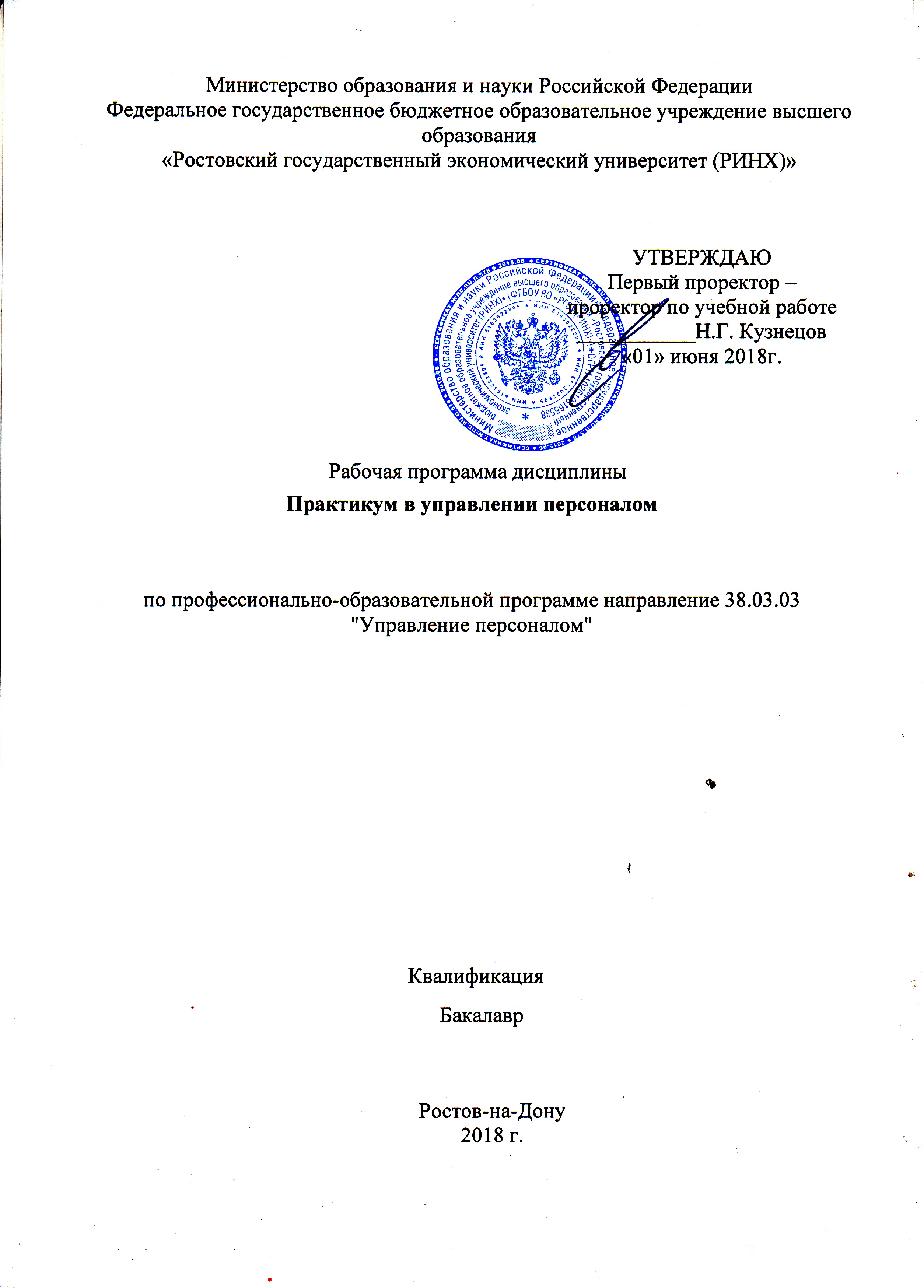 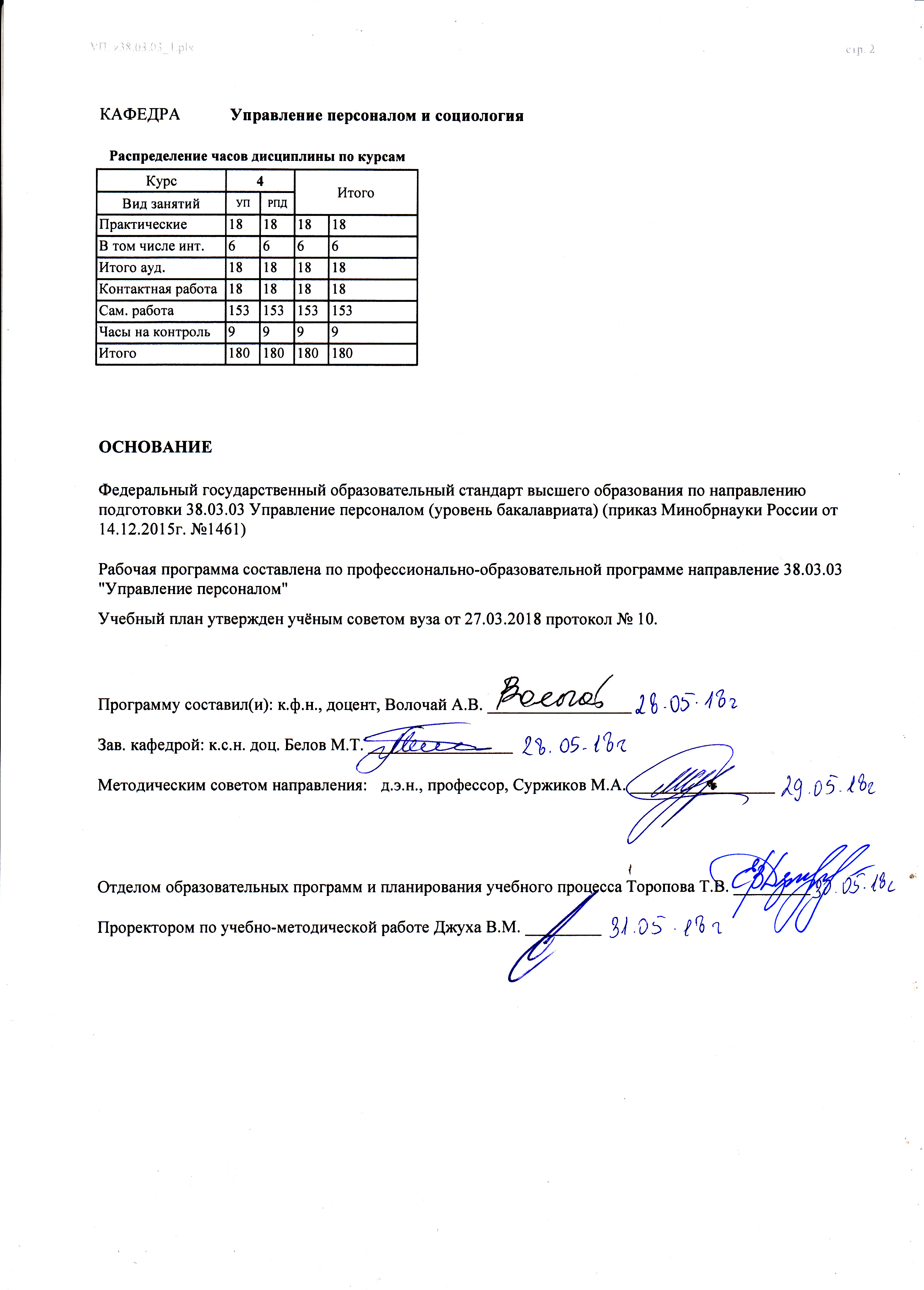 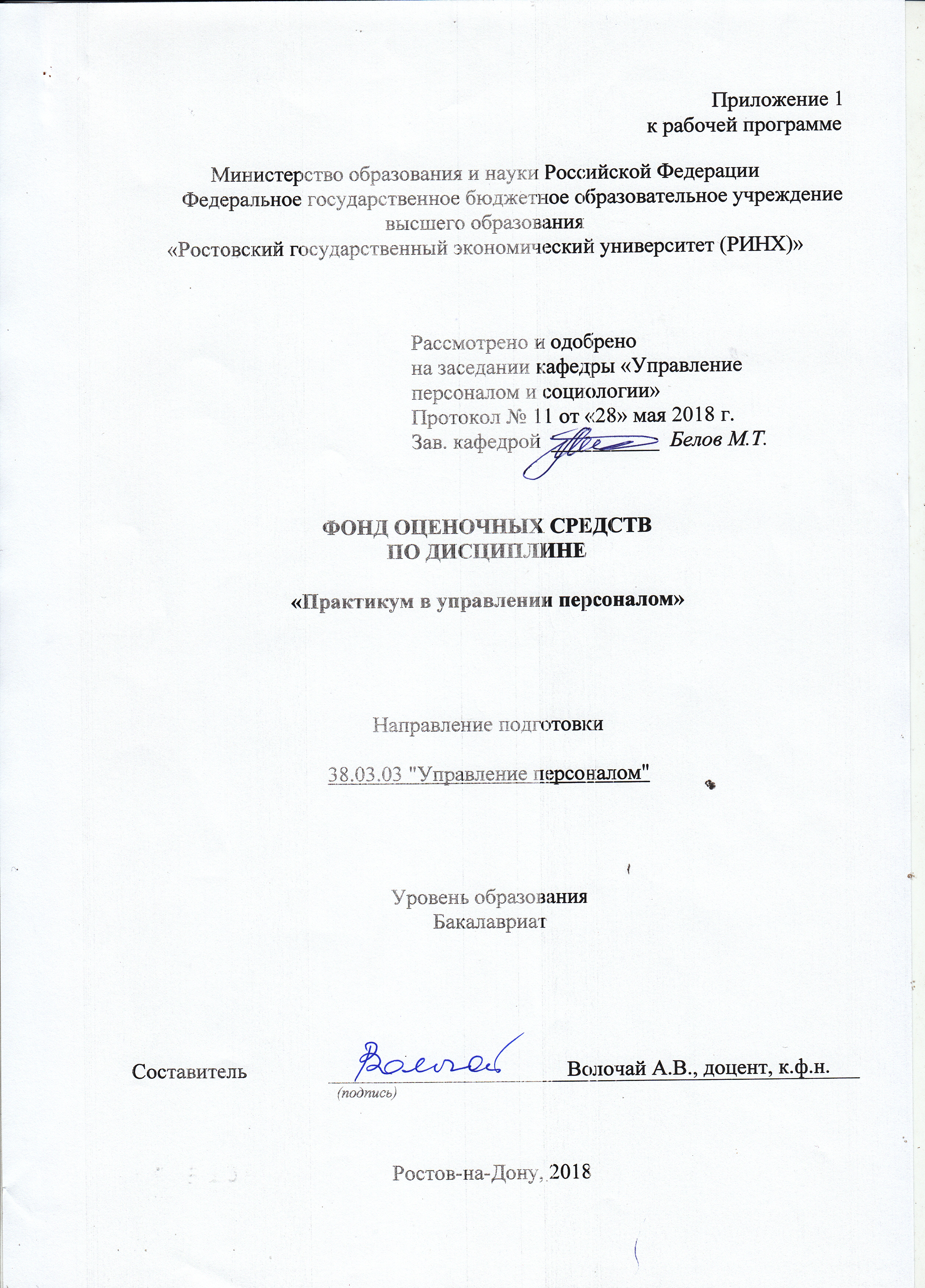 	Оглавление1 Перечень компетенций с указанием этапов их формирования в процессе освоения образовательной программы	32 Описание показателей и критериев оценивания компетенций на различных этапах их формирования, описание шкал оценивания	33 Типовые контрольные задания или иные материалы, необходимые для оценки знаний, умений, навыков и (или) опыта деятельности, характеризующих этапы формирования компетенций в процессе освоения образовательной программы	54 Методические материалы, определяющие процедуры оценивания знаний, умений, навыков и (или) опыта деятельности, характеризующих этапы формирования компетенций	……………………………………………………………………………………181 Перечень компетенций с указанием этапов их формирования в процессе освоения образовательной программыПеречень компетенций с указанием этапов их формирования представлен в п. 3. «Требования к результатам освоения дисциплины» рабочей программы дисциплины. 2 Описание показателей и критериев оценивания компетенций на различных этапах их формирования, описание шкал оценивания2.1 Показатели и критерии оценивания компетенций:  2.2 Шкалы оценивания:   Текущий контроль успеваемости и промежуточная аттестация осуществляется в рамках накопительной балльно-рейтинговой системы в 100-балльной шкале:84-100 баллов (оценка «отлично»)67-83 баллов (оценка «хорошо»)50-66 баллов (оценка «удовлетворительно») 0-49 баллов (оценка «неудовлетворительно»).3 Типовые контрольные задания или иные материалы, необходимые для оценки знаний, умений, навыков и (или) опыта деятельности, характеризующих этапы формирования компетенций в процессе освоения образовательной программыМинистерство образования и науки Российской ФедерацииФедеральное государственное бюджетное образовательное учреждение высшего образования«Ростовский государственный экономический университет (РИНХ)»Кафедра Управления персоналом и социологииВопросы к экзаменупо дисциплине «Практикум в управлении персоналом»1 Экономически активное и неактивное население.2 Рынок труда и предприятие.3 Занятость: определение, принципы, эффективность и уровень.4 Безработица: виды, уровень, статус безработного, социально-экономические издержки.5 Организация труда на предприятии.6 Работоспособность человека и режим труда и отдыха.7 Нормирование труда как основа его организации.8 Система норм и нормативов.9 Персонал предприятия как объект управления.10 Концепция управления персоналом.11 Принципы и методы построения системы управления персоналом.12 Методы управления персоналом.13 Организационная структура системы управления персоналом.14 Функции системы управления персоналом.15 Кадровое обеспечение системы управления персоналом.16 Нормативное и информационное обеспечение системы управленияперсоналом.17 Стратегия управления персоналом и развитие организации.18.Обеспечение организации кадрами, Их эффективное использование.19.Классификация методов анализа и построения системы управленияперсоналом организации.20.Место кадрового планирования в системе управления персоналом ворганизации.21.Цели и задачи кадрового планирования в организации.22.Оперативный план работы с персоналом в организации.23.Планирование потребности в персонале.24.Источники организации найма персонала и их эффективность.25.Методы оценки и отбора персонала.26.Сущность и виды профориентации и адаптации.27.Цели и задачи системы управления профориентацией и адаптациейперсонала в организации.28.Деятельность подразделений по управлению профориентацией иадаптацией персонала.29.Этапы карьеры менеджера и потребности.30.Планирование и анализ расходов на персонал.31.Управление деловой карьерой.32.Система служебно-профессиональным продвижением.33.Процесс управления служебно-профессиональным продвижением.34.Работа с кадровым резервом.35.Методы управления конфликтами.36.Оценка эффективности управления персоналом.Критерии оценивания: - оценка «зачтено» выставляется студенту, если ответ правильно на  50%; - оценка «не зачтено», если ответ не верный. Составитель ________________________ Волочай А.В.                                                                              (подпись)«28» мая 2018 г. Министерство образования и науки Российской ФедерацииФедеральное государственное бюджетное образовательное учреждение высшего образования«Ростовский государственный экономический университет (РИНХ)»Кафедра Управления персоналом и социологииТесты письменные по дисциплине «Практикум в управлении персоналом»1 Какое управленческое действие не относится к функциям менеджмента персонала?а) планирование;б) прогнозирование;в) мотивация;г) составление отчетов;д) организация.2.  Управленческий персонал включает:а) вспомогательных рабочих;б) сезонных рабочих;в) младший обслуживающий персонал;г) руководителей, специалистов;д) основных рабочих.Тест 3.  Японскому менеджменту персонала не относится:а) пожизненный наем на работу;б) принципы старшинства при оплате и назначении;в) коллективная ответственность;г) неформальный контроль;д) продвижение по карьерной иерархии зависит от профессионализма и успешно выполненных задач, а не от возраста рабочего или стажа.4.  С какими дисциплинами не связана система наук о труде и персонале?а) «Экономика труда»;б) «Транспортные системы»;в) «Психология»;г) «Физиология труда»;д) «Социология труда».5 Тест.  Должностная инструкция на предприятии разрабатывается с целью:а) определение определенных квалификационных требований, обязанностей, прав и ответственности персонала предприятия;б) найма рабочих на предприятие;в) отбора персонала для занимания определенной должности;г) согласно действующему законодательству;д) достижения стратегических целей предприятия.6.  Изучение кадровой политики предприятий-конкурентов направленно:а) на разработку новых видов продукции;б) на определение стратегического курса развития предприятия;в) на создание дополнительных рабочих мест;г) на перепрофилирование деятельности предприятия;д) на разработку эффективной кадровой политики своего предприятия.7.  Что включает инвестирование в человеческий капитал?а)  вкладывание средств в производство;б)  вкладывание средств в новые технологии;в)  расходы на повышение квалификации персонала;г)  вкладывание средств в строительство новых сооружений.д)  вкладывание средств в совершенствование организационной структуры предприятия.8.  Человеческий капитал - это:а)  форма инвестирования в человека, т. е. затраты на общее и специальное образование, накопление суммы здоровья от рождения и через систему воспитания до работоспособного возраста, а также на экономически значимую мобильность.б)  вкладывание средств в средства производства;в)  нематериальные активы предприятия.г)  материальные активы предприятия;д)  это совокупность форм и методов работы администрации, обеспечивающих эффективный результат.9.  Функции управления персоналом представляют собой:а)  комплекс направлений и подходов работы в с кадрами, ориентированный на удовлетворение производственных и социальных потребностей предприятия;б)  комплекс направлений и подходов по повышению эффективности функционирования предприятия;в)  комплекс направлений и подходов по увеличению уставного фонда организации;г)  комплекс направлений и подходов по совершенствованию стратегии предприятия;д)  комплекс направлений и мероприятий по снижению себестоимости продукции.10.  Потенциал специалиста – это:а)  совокупность возможностей, знаний, опыта, устремлений и потребностей;б)  здоровье человека;в)  способность адаптироваться к новым условиям;г)  способность повышать квалификацию без отрыва от производства;д)  способность человека производить продукцию11.  Горизонтальное перемещение рабочего предусматривает такую ситуацию:а) переведение с одной работы на другую с изменением заработной платы или уровня ответственности;б) переведение с одной работы на другую без изменения заработной ты или уровня ответственности;в) освобождение рабочего;г) понижение рабочего в должности;д) повышение рабочего в должности.12.  Профессиограмма - это:а)  перечень прав и обязанностей работников;б)  описание общетрудовых и специальных умений каждого работника на предприятии;в)  это описание особенностей определенной профессии, раскрывающее содержание профессионального труда, а также требования, предъявляемые к человеку.г)  перечень профессий, которыми может овладеть работник в пределах его компетенции;д)  перечень всех профессий.13.  Какой раздел не содержит должностная инструкция?а)  «Общие положения»;б)  «Основные задачи»;в)  «Должностные обязанности»;г)  «Управленческие полномочия»;д)  «Выводы».14.  Интеллектуальные конфликты основаны:а) на столкновении приблизительно равных по силе, но противоположно направленных нужд, мотивов, интересов и увлечений в одного и того человека;б) на столкновенье вооруженных групп людей;в) на борьбе идей в науке, единстве и столкновении таких противоположностей, как истинное и ошибочное;г) на противостоянии добра и зла, обязанностей и совести;д) на противостоянии справедливости и несправедливости.15.  Конфликтная ситуация - это:а) столкновенье интересов разных людей с агрессивными действиями;б) предметы, люди, явления, события, отношения, которые необходимо привести к определенному равновесию для обеспечения комфортного состояния индивидов, которые находятся в поле этой ситуации;в) состояние переговоров в ходе конфликта;г) определение стадий конфликта;д) противоречивые позиции сторон по поводу решения каких-либо вопросов.16.  На какой стадии конфликта появляется явное (визуальное) проявление острых разногласий, достигнутое в процессе конфликта:а)  начало;б)  развитие;в)  кульминация;г)  окончание;д)  .послеконфликтный синдром как психологический опыт.17.  Латентный период конфликта характеризуется такой особенностью:а)  стороны еще не заявили о своих претензиях друг к другу;б)  одна из сторон признает себя побежденной или достигается перемирие;в)  публичное выявление антагонизма как для самих сторон конфликта, так и для посторонних наблюдателей;г)  крайнее агрессивное недовольство, блокирование стремлений, продолжительное отрицательное эмоциональное переживание, которое дезорганизует сознание и деятельность;д)  отсутствуют внешние агрессивные действия между конфликтующими сторонами, но при этом используются косвенные способы воздействия.18.  Стиль поведения в конфликтной ситуации, характеризующийся активной борьбой индивида за свои интересы, применением всех доступных ему средств для достижения поставленных целей – это:а)  приспособление, уступчивость;б)  уклонение;в)  противоборство, конкуренция;г)  сотрудничество;д)  компромисс.19.  Комплексная оценка работы - это:а) оценка профессиональных знаний и умений с помощью контрольных вопросов;б) определение совокупности оценочных показателей качества, сложности и эффективности работы и сравнение с предыдущими периодами с помощью весовых коэффициентов;в) оценка профессиональных знаний, привычек и уровня интеллекта с помощью контрольных вопросов;г) определение профессиональных знаний и привычек с помощью специальных тестов с их дальнейшей расшифровкой.д) оценка профессиональных знаний, привычек и уровня интеллекта с помощью социологических опросов.20.  Коллегиальность в управлении - это ситуация, когда:а) персонал определенного подразделения — это коллеги по отношению друг к другу;б) только руководитель организации может управлять персоналом, но некоторые полномочия он может делегировать своим подчиненным;в) существует децентрализация управления организацией;г) работодатели работают в тесном контакте друг с другом и связаны узами сотрудничества и взаимозависимости, составляют управленческий штат.д) существует централизация управления организацией.21.  Какая подсистема кадрового менеджмента направлена на разработку перспективной кадровой политики:а)  функциональная;б)  тактическая;в)  управляющая;г)  обеспечивающая;д)  стратегическая.22.  Целью какой школы было создание универсальных принципов управления:а)  школа научного управления;б)  классическая школа или школа административного управления;в)  школа человеческих отношений;г)  школа науки о поведении;д)  школа науки управления или количественных методов.23.  Кадровый потенциал предприятия – это:а)  совокупность работающих специалистов, устраивающихся на работу, обучающихся и повышающих квалификацию с отрывом от производства;б)  совокупность работающих специалистов;в)  совокупность устраивающихся на работу;г)  совокупность обучающихся и повышающих квалификацию с отрывом от производства;д)  совокупность перемещающихся по служебной лестнице.24.  Какое положение предусматривает теория приобретенных потребностей Д Мак-Кллеланда:а) выделение гигиеничных и мотивирующих факторов;б) распределение всех рабочих на желающий работать и тех, кто не желает работать;в) наличие у рабочего потребности в достижении, в соучастии, во власти;г) потребность человека быть справедливо вознагражденным;д) все потребности человека расположенные в определенной иерархии.25.  Какая теория мотивации относится к процессуальным теориям?а)  теория нужд А. Маслоу;б)  теория ожидания В. Врума;в)  теория приобретенных потребностей Д. МакКлеланда;г)  теория существования, связи и роста К. Альдерфера;д)  теория двух факторов Ф. Гецберга.26.  Валентность согласно теории В. Врума - это:а) мера вознаграждения;б) мера ожидания;в) ожидание определенного вознаграждения в ответ на достижении результаты;г) мера ценности или приоритетности;д) ожидание желаемого результата от затраченных дополнительных усилий.27.  Основным положением какой теории является то, что люди субъективно определяют отношение полученного вознаграждения к затраченным усилиям и соотносят с вознаграждением других людей?а) теории нужд А. Маслоу;б) теории ожидания В. Врума;в) расширенной модели ожидания Портера — Лоулера;г) теории приобретенных потребностей Д. Мак-Кллеланда;д) теории равенства С. Адамса.Тест - 28.  Теория усиления Б. Ф. Скиннера основанная на таком положении:а) выделение гигиеничных и мотивирующих факторов;б) поведение людей обусловлено последствиями их деятельности в подобной ситуации в прошлом;в) все потребности человека расположенные в определенной иерархии;г) потребность человека основана на справедливом вознаграждении;д) наличие у рабочего потребности в достижении, в соучастии, во власти;29.  К содержательным мотивационным теориям относятся теории:а) Б. Ф. Скиннера;б) С. Адамса;в) В. Врума;г) модель Портера — Лоулера;д) Ф. Герцберга.30.  Какое положение относится к теории мотивации Портера-Лоулера:а) результативный труд ведет к удовлетворению работников;б) человек ответственный;в) поведение людей обусловлено последствиями их деятельности в подобной ситуации в прошлом;г) человек стремится делегировать полномочия;д) человек удовлетворен лишь экономическим стимулированием.31.  Какие потребности в теории А. Маслоу являются базовыми(находящиеся на нижнем уровне иерархии потребностей)?а)  физиологические;б)  защищенности и безопасности;в)  принадлежности и причастности;г)  признание и уважение;д)  самовыражение.32.  Какое положение не относится к теории мотивации Ф. Герцберга:а)  отсутствие гигиенических факторов ведет к неудовлетворенности трудом;б)  наличие мотиваторов может лишь частично и неполно компенсировать отсутствие факторов гигиены;в)  в обычных условиях наличие гигиенических факторов воспринимается как естественное и не оказывает мотивационного воздействия;г)  максимальное позитивное мотивационное воздействие достигается с помощью мотиваторов при наличии факторов гигиены;д)  максимальное позитивное мотивационное воздействие достигается с помощью мотиваторов при отсутствии факторов гигиены;33.  Какое количество групп потребностей выделяет теоретическая модель мотивации К. Альдерфера:а)  две;б)  три;в)  четыре;г)  пять;д)  шесть.34.  Средний уровень зарплаты одного работника рассчитывается:а) как отношение качественной продукции к общему объему товарной продукции;б) как отношение прибыли к себестоимости произведенной продукции;в) как отношение себестоимости к стоимости товарной продукции;г) как отношение объема произведенной продукции к общей численности работников;д) как отношение общего фонда оплаты труда к общей численности персонала.35.  Какой стиль руководства не включает модель, описывающая зависимость стиля руководства от ситуации, предложенная Т. Митчелом и Р. Хаусом?а)  «стиль поддержки»;б)  «инструментальный» стиль;в)  стиль ориентированный «на достижение»;г)  стиль руководства, ориентированный на участие подчиненных в принятии решений;д)  стиль «предлагать».36.  Какой стиль лидерства не включает теория жизненного цикла П. Херси и К. Бланшара?а)  стиль «давать указания»;б)  «продавать указания»;в)  «информировать».г)  «участвовать»;д)  «делегировать»;37.Тест.  Какое количество вариантов руководства выделяет модель стилей руководства Врума-Йеттона:а)  три;б)  четыре;в)  пять;г)  шесть;д)  семь.38.  Какой из пяти основных стилей руководства, согласно двухмерной модели поведения руководителя (управленческая решетка Блейка и Мутона), является самым эффективным?а)  «страх перед бедностью»;б)  «Команда»(групповое управление) ;в)  «Дом отдыха – загородный клуб»;г)  «Власть – подчинение – задача»;д)  «Посредине пути»;39.  Какой вид власти подразумевает веру исполнителя в то, что влияющий имеет возможность удовлетворять его потребности:а)  власть, основанная на принуждении;б)  власть, основанная на вознаграждении;в)  экспертная власть;г)  эталонная власть;д)  законная власть.40.  .Какой вид власти подразумевает веру исполнителя в то, что влияющий имеет возможность заставлять и полное право наказывать:а)  власть, основанная на принуждении;б)  власть, основанная на вознаграждении;в)  экспертная власть;г)  эталонная власть;д)  законная власть.41.  Какой вид власти подразумевает веру исполнителя в то, что руководитель обладает специальными знаниями и компетенцией, которые позволят удовлетворить его потребности:а)  власть, основанная на принуждении;б)  власть, основанная на вознаграждении;в)  экспертная власть;г)  эталонная власть;д)  законная власть.42.  Какой вид власти подразумевает веру исполнителя в то, что влияющий имеет право отдавать приказания и что его долг подчиняться им:а)  власть, основанная на принуждении;б)  власть, основанная на вознаграждении;в)  экспертная власть;г)  эталонная власть;д)  законная власть.43  При каком виде власти характеристики и свойства влияющего настолько привлекательны для исполнителя, что он хочет быть таким же как влияющий:а)  власть, основанная на принуждении;б)  власть, основанная на вознаграждении;в)  экспертная власть;г)  эталонная власть;д)  законная власть.44  Определение квалификации специалиста, уровня знаний либо отзыв о его способностях, деловых и иных качествах:а)  аттестация;б)  дискриминация;в)  авторизация;г)  должностная инструкция;д)  апробация.45  Руководитель, имеющий достаточный объем власти, чтобы навязывать свою волю исполнителям.а)  автократичный руководитель;б)  демократичный руководитель;в)  либеральный руководитель;г)  консультативный руководитель;д)  инструментальный руководитель.46  Конфликты в зависимости от способа разрешения, делятся на:а)  социальные, национальные, этнические, межнациональные, организационные, эмоциональные;б)  антагонистические, компромиссные;в)  вертикальные, горизонтальные;г)  открытые, скрытые, потенциальные;д)  внутриличностные, межличностные, внутригрупповые, межгрупповые.47  Затраты на здравоохранение, воспитание, физическое формирование, интеллектуальное развитие, получение общего образования, приобретение специальности – это:а)  инвестиции в строительство спортивных комплексов;б)  инвестиции в человеческий капитал;в)  инвестиции в новые технологии;г)  инвестиции в производство;д)  инвестиции в учебно-оздоровительные комплексы.48  Показатель, характеризуется изменением индексов цен на товары и услуги, которые входят в состав потребительских корзин минимального потребительского бюджета:а)  индексы цен;б)  индекс стоимости жизни;в)  индексы продукции сельского хозяйства;г)  индексы продукции животноводства;д)  индексы продукции растениеводства.49  Неосязаемая личная собственность: продукт интеллектуальной деятельности, который проявляется в эффекте использования в различных сферах жизни общества:а)  нематериальная собственность;б)  интеллектуальная собственность;в)  радиочастотный ресурс;г)  материальная собственность;д)  аэрокосмические разработки.50  Регулирует взаимоотношения между работодателями, т. е. покупателями продуктов интеллектуального труда и самими субъектами интеллектуальной деятельности по поводу формирования цены интеллектуального труда:а)  инфраструктура финансового рынка;б)  аграрные биржи;в)  инфраструктура рынка интеллектуального труда;г)  фонды содействия предпринимательству;д)  собственники интеллектуального труда.51  Что не включает инфраструктура рынка интеллектуального труда:а)  биржи труда;б)  аграрные биржи;в)  фонды и центры занятости;г)  центры, институты переподготовки и повышения квалификации специалистов;д)  электронные рынки труда (автоматизированные банки данных);52  Навыки, необходимые для того, чтобы правильно понимать других людей и эффективно взаимодействовать с ними:а)  семантические;б)  коммуникативные;в)  невербальные;г)  вербальные;д)  профессиональные.53  Какой признак характерен для формальной группы (коллектива) в организации:а)  объединение по интересам и целям;б)  отсутствует четкая ролевая структура – разделение труда и управления;в)  признак социальной общности (например, по национальным признакам, признакам социального происхождения);г)  группы имеют различную социальную значимость в обществе, на предприятии– положительной или отрицательной направленности;д)  структура коллективов и групп определяется соответствующими официальными документами, предусматривающими круг обязанностей и прав как всего коллектива, так и отдельных, входящих в ее состав работников.54  Расчетный показатель, учитывающий логическое мышление, способность добиваться поставленной цели, объективность самооценки, умение формулировать обоснованные суждения:а)  коэффициент интеллектуального развития (IQ);б)  коэффициент тарифной сетки;в)  производительность труда;г)  годовая заработная плата;д)  величина человеческого капитала.55  Какой компонент не включает трудовой потенциал человека:а) здоровье человека;б) образование;в) профессионализм;г) творческий потенциал (умение работать, мыслить по новому);д) депозитные счета в банках.56  Что такое адаптация персонала?а) совершенствование теоретических знаний и практических навыков с целью повышения профессионального мастерства работников, усвоение ими передовой техники, технологии, средств производства;б) деятельность, которая проводится осознанно для улучшения способностей персонала, которые необходимы для выполнения работы или для развития потенциала работников;в) участие в найме и отборе персонала с учетом требований конкретных профессий и рабочих мест с целью наилучшей профориентации работников;г) взаимоотношения работника и организации, которые основываются на постепенном приспособлении сотрудников к новым профессиональным, социальных и организационно-экономических условий работы;д) участие персонала в аттестации.57  Разделение труда предусматривает:а) выполнение одним работником всех функций и действий по изготовлению конкретного изделия;б) разделение труда согласно систематизированным трудовым функциям;в) тщательный расчет расходов работы на производство продукции и услуг.г) выполнение одним работником всех функций и действий по изготовлению комплекса изделий;д) выполнение несколькими работниками одной функции по изготовлению комплексного изделия.58  Нормированное рабочее время включает:а) все расходы времени, которые объективно необходимые для выполнения конкретной задачи;б) общую продолжительность рабочей смены, на протяжении которой работник осуществляет трудовые функции;в) время подготовительно-заготовительных работ для выполнения задачи;г) время обслуживания рабочего места;д) а) все расходы времени, которые объективно необходимые для выполнения всех задач.59  Норма выработки основана:а) на установлении норм расходов времени;б) на определении количества продукции, которая должна быть изготовлена одним работником;в) на установлении норм расходов работы;г) на времени обслуживания рабочего места;д) на необходимом количестве рабочих мест, размере производственных площадей и других производственных объектов, закрепленных для обслуживания за одним работником или бригадой.60  Метод оценки персонала, предусматривающий беседу с работником в режиме «вопрос–ответ» по заранее составленной схеме или без таковой для получения дополнительных сведений о человеке – это метод:а)  интервьюирования;б)  анкетирования;в)  социологического опроса;г)  тестирования;д)  наблюдения.61  Осознанное побуждение личности к определенному действию – это:а)  мотив;б)  потребности;в)  притязания;г)  ожидания;д)  стимулы.62  Блага, материальные ценности, на получение которых направлена трудовая деятельность человека – это:а)  мотив;б)  потребности;в)  притязания;г)  ожидания;д)  стимулы.63  Методы предполагающие передачу сотрудникам сведений, которые позволяют им самостоятельно организовывать свое поведение и свою деятельность – это:а)  различные методы стимулирования;б)  методы информирования;в)  методы убеждения;г)  методы административного принуждения;д)  экономические методы.64  Среди качественных показателей эффективности системы управления выделите количественный показатель:а)  уровень квалификации работников аппарата управления;б)  обоснованность и своевременность принятия решений управленческим персоналом;в)  уровень использования научных методов, организационной и вычислительной техники;г)  уровень организационной культуры;д)  величина затрат на содержание управленческого аппарата в общем фонде заработной платы персонала.65  Отношение прироста производительности труда к приросту средней заработной платы - это:а) уровень текучести кадров;б) рентабельность производства;в) фонд оплаты труда;г) уровень трудовой дисциплины;д) отношение темпов увеличения производительности труда к заработной плате.66  Отношением числа уволенных работников к общей численности персонала рассчитывается:а)  уровень трудовой дисциплины;б)  надежность работы персонала;в)  текучесть кадров;г)  социально-психологический климат в коллективе;д)  коэффициент трудового вклада.67. Тест.  Отношение числа случаев нарушения трудовой и исполнительной дисциплины к общей численности персонала – это показатель:а)  надежности работы персонала;б)  уровня трудовой дисциплины;в)  текучести кадров;г)  социально-психологического климата в коллективе;д)  коэффициента трудового вклада.68  Какой вид безработицы характеризует наилучший для экономики резерв рабочей силы, способный достаточно оперативно совершать межотраслевые перемещения в зависимости от колебания спроса и предложения рабочей силы?а)  структурная безработица;б)  технологическая безработица;в)  естественная безработица;г)  экономическая безработица;д)  вынужденная безработица.69  Создатели какой школы управления полагали, что используя наблюдения, замеры, логику и анализ можно усовершенствовать многие операции ручного труда, добиваясь их более эффективного выполнения?а)  классическая школа или школа административного управления;б)  школа человеческих отношений;в)  школа науки о поведении;г)  школа научного управления;д)  школа науки управления или количественных методов.70  Ученые какой школы управления впервые определили менеджмент как «обеспечение выполнения работы с помощью других лиц»?а)  школа научного управления;б)  классическая школа или школа административного управления;в)  школа человеческих отношений;г)  школа науки о поведении;д)  школа науки управления или количественных методов.71  Исследователи какой школы управления рекомендовали использовать приемы управления человеческими отношениями, включающие более эффективные действия непосредственных начальников, консультации с работниками и предоставление им более широких возможностей общения на работе?а)  школа научного управления;б)  классическая школа или школа административного управления;в)  школа науки о поведении;г)  школа человеческих отношений;д)  школа науки управления или количественных методов.72  Исследователи какой школы управления изучали различные аспекты социального взаимодействия, мотивации, характера власти и авторитета, организационной структуры, коммуникации в организациях, лидерства, изменение содержания работы и качества трудовой жизни?а)  школа научного управления;б)  классическая школа или школа административного управления;в)  школа человеческих отношений;г)  школа науки о поведении;д)  школа науки управления или количественных методов.73  Ключевой характеристикой какой школы управления является замена словесных рассуждений и описательного анализа моделями, символами и количественными значениями?а)  школа научного управления;б)  классическая школа или школа административного управления;в)  школа человеческих отношений;г)  школа науки о поведении;д)  школа науки управления или количественных методов.74  Какой из 14 принципов управлении, выделенных Анри Файолем, позволит добиться более высоких результатов при том же объеме усилий:а)  единовластие(единоначалие);б)  разделение труда(специализация);в)  единство направления и единый план работы;г)  скалярная цепочка управления;д)  стабильность рабочего места для персонала.75  Согласно какому принципу, выделенному Анри Файолем, человек должен получать приказы только от одного начальника и подчиняться только ему?а)  единоначалие;б)  скалярная цепочка управления;в)  порядок;г)  инициатива;д)  полномочия и ответственность.76  Какая из школ в теории развития кадрового менеджмента сформулировала функции управления:а)  школа научного управления;б)  классическая школа или школа административного управления;в)  школа человеческих отношений;г)  школа науки о поведении;д)  школа науки управления или количественных методов.Тест - 77  Какой из подходов помогает интегрировать вклады всех школ, которые в разное время доминировали в теории и практике управления:а) ситуационный подход;б) процессный подход;в) системный подход?78  Модель "Z" содержит в себе основные идеи американского и японского менеджмента и большинством специалистов расценивается как идеальная. В ней сочетаются система индивидуальных ценностей и групповые формы взаимодействия. Какая из перечисленных идей характерна для американского менеджмента:а) долгосрочная работа на предприятии;б) принятие стратегических и управленческих решений, основанных на принципе консенсуса;в) индивидуальная ответственность;г) медленное должностное продвижение, что позволяет точно оценить способности сотрудников;д) повышенное внимание к личности работника, его семейным и бытовым заботам.79  Какой из представленных факторов эффективности деятельности предприятия больше всего способствует стимулированию деятельности работников:а) стратегическая цель;б) информация;в) методы управления;г) система мотивации;д) подбор кадров.80  Какая из приведенных рекомендаций мотивирует работников на полную самоотдачу в интересах предприятия:а) установить осмысленные стандарты, воспринимаемые сотрудниками;б) установить двухстороннее общение;в) избегать чрезмерного контроля;г) установить жесткие, но достижимые стандарты;д) вознаграждать за достижение стандарта.81  Существует четыре основных типа поведения человека, формирование которых происходит на основе отношения людей к нормам поведения и ценностям предприятия. Для какого типа поведения характерна высокая надежность:а) преданный и дисциплинированный (полностью принимает ценности и нормы поведения, его действия не вступают в противоречие с интересами организации);б) "оригинал" (приемлет ценности предприятия, но не приемлет существующие на нем нормы поведения, порождает много трудностей во взаимоотношениях с коллегами и руководством);в) "приспособленец" (не приемлет ценностей предприятия, старается вести себя, полностью следуя нормам и формам поведения, принятым на предприятии);г) "бунтарь" (не приемлет ни норм поведения, ни ценностей предприятия, все время входит в противоречие с окружением и создает конфликтные ситуации).82  Согласно теории "X", руководитель должен:а) принуждать подчиненных;б) угрожать подчиненным;в) понять их и стимулировать работу;г) уважать подчиненных;д) выполнять работу за них.83  С точки зрения теории "Y" менеджер должен верить в потенциал человека и относиться к подчиненным как к ответственным людям, стремящимся к полной самореализации. По этой теории:а) работа не противна природе человека;б) работа доставляет людям удовлетворение;в) работники пытаются получить от компании все, что можно;г) человек не любит работать;д) человек готов работать только за высокое материальное вознаграждение.84.  Для того чтобы эффективно использовать деньги как мотиватор и избегать их воздействия как демотиватор, следует:а) платить конкурентную заработную плату для привлечения и удержания специалистов;б) платить такую заработную плату, которая отражает стоимость работы для предприятия на основе справедливости;в) связать плату с качеством выполнения или результатом, чтобы награда была соизмерима с усилиями работника;г) заверить работника, что его усилия будут поощрены соответствующей наградой;д) платить заработную плату не менее прожиточного минимума.85.  Согласно какому принципу, выделенному Анри Файолем, для того чтобы обеспечить верность и поддержку работников, они должны получать плату за свою службу?а)  единоначалие;б)  скалярная цепь;в)  порядок;г)  вознаграждение персонала;д)  полномочия и ответственность.86.  Какой тип власти влияет на людей через привитые культурой ценности:а) власть, основанная на принуждении;б) власть, основанная на вознаграждении;в) традиционная или законная власть;г) экспертная власть;д) власть харизмы (влияние силой примера).87.  Основным социально-психологическим фактором, влияющим на эффективность деятельности группы, является:а) содержание (выполняемое группой специфическое, самостоятельное задание);б) структура (порядок организации группы — распределение ролей его участников);в) культура (разработанные группой основные допущения относительно способов восприятия мыслей и чувств во время выполнения задания);г) процесс (способ взаимодействия работников при выполнении определенной задачи, например, процедура принятия решения в группе).88.  Укрепляя авторитет, менеджер должен следить за тем, чтобы он не подавлял, не сковывал инициативу подчиненных. Какой из приведенных разновидностей псевдоавторитета (ложного авторитета) лишает людей уверенности, инициативы, порождает перестраховку и даже нечестность:а) авторитет расстояния — руководитель считает, что его авторитет возрастает, если он дистанцируется от подчиненных и держится с ними официально;б) авторитет доброты — "всегда быть добрым". Доброта снижает требовательность;в) авторитет педантизма — руководитель прибегает к мелочной опеке и жестко определяет подчиненным все стадии выполнения задания, тем самым сковывая их творчество и инициативу;г) авторитет чванства — руководитель высокомерен, гордится и старается всюду подчеркнуть свои бывшие или мнимые нынешние заслуги;д) авторитет подавления — руководитель прибегает к угрозам, вселяет страх в подчиненных, ошибочно полагая, что такие приемы укрепят его авторитет.89.  Какой тип роли в неформальной группе отводится человеку, вырабатывающему новые подходы к старым проблемам, предлагающему новые идеи и стратегии?а)  координатор;б)  креативщик;в)  критик;г)  исполнитель;д)  администратор.90.  Какая информация не относится к передаваемой по каналам неформальных коммуникаций:а)  предстоящие сокращения производственных рабочих;б)  грядущие перемещения и повышения;в)  подробное изложение спора двух руководителей на последнем совещании по сбыту;г)  слухи о предстоящих изменениях в структуре организации;д)  приказы и распоряжения генерального директора.91.  Выделите основной тип поведения, характерный для харизматического лидера (харизма — личное обаяние):а) сосредоточение внимания на вопросах особой важности, концентрация коммуникаций на главных вопросах с целью привлечения других к анализу, решению проблем и планированию действий;б) способность идти на риск, но только основанный на тщательных расчетах шансов на успех, и таким образом, чтобы создать возможности участвовать другим;в) искусное взаимодействие с пониманием и сопереживанием, уверенность в том, что такое эффективное двустороннее взаимодействие получается только с помощью активного слушания и обратной связи;г) выражение активной заботы о людях, в том числе и о самом себе, моделирование, самоуважение и усиление в других чувства собственного достоинства, вовлечение людей в принятие важных решений;д) демонстрация последовательности и надежности в своем поведении, открытое выражение своих взглядов и следование им в практических делах.92.  Какой из представленных стилей руководства необходимо применять в экстремальных (чрезвычайных) ситуациях:а) демократический;б) авторитарный;в) либеральный;г) анархический;д)нейтральный.;93.  Стиль руководства, при котором придерживаются принципов невмешательства, члены коллектива поощряются к творческому самовыражению, — это:а) авторитарный;б) демократический;в) анархический;г) кооперативный;д) попустительский.94.  Управленческая сетка, или решетка Р. Блейка и Д. Моутона, включает пять основных подходов руководства и представляет собой таблицу 9x9 позиций. Вертикаль (девять значений матричного кода) означает заботу о человеке. Девять значений по горизонтали означают заботу о производстве. Какой из стилей является оптимальным для разработки стратегии в конфликтных ситуациях:а) авторитарный (достигается высокий производственный результат без внимания к человеческим отношениям — матричный код 9.1);б) социально-психологический (повышенное внимание к человеческим потребностям создает дружественную атмосферу и соответствующий темп производства — код 1.9);в) либеральный (минимальное внимание к результатам производства и человеку — код 1.1);г) кооперативный (высокие результаты получают заинтересованные сотрудники, преследующие совместную цель — код 9.9);д) компромиссный (удовлетворительные результаты, средняя удовлетворенность работой, склонность к компромиссам и традициям тормозят развитие оптимистического взгляда — код 5.5).95.  Когда в процессе производственной деятельности сталкиваются интересы разных людей или специальных групп, то основной причиной конфликта является:а) распределение ресурсов;б) неудовлетворенные коммуникации;в) различия в целях;г) различия в представлениях и ценностях;д) различие в манере поведения и жизненном опыте.96.  Какой из стилей разрешения конфликтов направлен на поиски решения за счет взаимных уступок, на выработку промежуточного решения, устраивающего обе стороны, при котором особо никто не выигрывает, но и не теряет.а) стиль конкуренции;б) стиль уклонения;г) стиль приспособления;д) стиль компромисса.97.  Коммуникационные сети показывают:а) степень разделения труда на предприятии;б) уровень централизации полномочий;в) схему структуры деятельности предприятия;г) всю совокупность связей между элементами предприятия;д) горизонтальные коммуникации.98.  Цена рабочей силы - это:а)  это целесообразная деятельность человека (людей), направленная на изменение и преобразование действительности для удовлетворения своих потребностей, создание материальных благ и услуг (или) духовных ценностей;б)  заработная плата и бенефиты, реально выплачиваемые работодателем с учетом государственного регулирования в этой области;в)  мера воплощенной в человеке способности приносить доход. Включает врожденные способности и талант, а также образование и приобретенную квалификацию.г)  спрос и предложение на интеллектуальный труд;д)  совокупность его возможностей к творческому труду.99.  Что не является задачей системы управления персоналом?а)  социально-психологическая диагностика персонала;б)  планирование потребности в кадрах;в)  анализ и регулирование групповых и личных взаимоотношений руководителя и подчиненных;г)  маркетинг кадров;д)  всё вышеперечисленное входит в задачи системы управления персоналом.100.  Что не является функциями управления персоналом?а)  прогнозирование и планирование потребности и обеспеченности кадрами, мотивации и комплектования персонала;б)  оформление и учет персонала; создание оптимальных условий труда; подготовка и движение персонала;в)  нормирование труда; анализ и развитие способов стимулирования труда;г)  оценка, координирование и контроль результатов деятельности;д)  всё вышеперечисленное является функциями управления персоналом.2. Инструкция по выполнениюИз предложенных вариантов выбрать один или несколько правильных.3. Критерии оценки: оценка «отлично» выставляется студенту, если правильно все ответы; оценка хорошо», если правильно на 70%оценка «удовлетворительно», если правильно на 50%.; оценка неудовлетворительно», если правильно менее 50%Составитель ________________________ Волочай А.В.                                                                              (подпись)«28» мая 2018 г. Министерство образования и науки Российской ФедерацииФедеральное государственное бюджетное образовательное учреждение высшего образования«Ростовский государственный экономический университет (РИНХ)»Кафедра Управления персоналом и социологииТемы рефератовпо дисциплине «Практикум в управлении персоналом»1.	Разработка философии управления персоналом организации.2.	Разработка концепции управления персоналом.3.	Разработка организационного проекта системы управления персоналом.4.	Формирование целей системы управления персоналом.5.	Формирование функций системы управления персоналом.6.	Совершенствование функционального разделения труда в системе управления персоналом.7.	Разработка организационной структуры системы управления персоналом.8.	Совершенствование кадрового и документационного обеспечения системы управления персоналом.9.	Совершенствование информационного  и технического обеспечения системы управления персоналом.10.	Совершенствование нормативно-методического и правового обеспечения системы управления персоналом.11.	Совершенствование регламентации труда персонала. 12.	Формирование концепции кадровой политики страны (региона, организации).13.	Разработка процесса формирования кадровой политики организации.14.	Совершенствование стратегического управления персоналом.15.	Разработка стратегии управления.16.	Совершенствование кадрового планирования в организации.17.	Разработка оперативного плана работы с персоналом.18.	Совершенствование маркетинга персонала.19.	Совершенствование планирования и прогнозирования потребности в персонале.20.	Совершенствование найма, оценки, отбора и приема персонала.21.	Организация процесса подбора и расстановки персонала.22.	Организация процесса деловой оценки персонала.23.	Развитие социализации, профориентации и трудовой адаптации персонала.24.	Организация управления профориентацией и адаптацией персонала.25.	Совершенствование организации труда персонала.26.	Совершенствование организации рабочих мест персонала.27.	Пути улучшения использования персонала.28.	Организация системы развития персонала.29.	Организация подготовки, переподготовки и повышения квалификации кадров.30.	Организация проведения аттестации персонала.31.	Совершенствование управления деловой карьерой персонала.32.	Совершенствование управления служебно-профессиональным продвижением персонала.33.	Совершенствование управления кадровым резервом.34.	Совершенствование организационной культуры.35.	Совершенствование условий, режима и дисциплины труда персонала.36.	Совершенствование управления безопасностью труда и здоровья персонала.37.	Совершенствование анализа и описания работы и рабочего места.38.	Совершенствование оценки результатов деятельности подразделений управления персоналом и организации в целом.39.	Совершенствование оценки затрат на персонал организации.40.	Развитие аудита персонала.Критерии оценки:   Критерии и показатели, используемые при оценивании учебного реферата Оценивание рефератаРеферат оценивается по 100 балльной шкале, балы переводятся в оценки успеваемости следующим образом: • 86 – 100 баллов – «отлично»; • 70 – 75 баллов – «хорошо»; • 51 – 69 баллов – «удовлетворительно;• мене 51 балла – «неудовлетворительно».Баллы учитываются в процессе текущей оценки знаний программного материала.Составитель ________________________ Волочай А.В.                                                                              (подпись)«28» мая 2018 г. 4 Методические материалы, определяющие процедуры оценивания знаний, умений, навыков и (или) опыта деятельности, характеризующих этапы формирования компетенцийПроцедуры оценивания включают в себя текущий контроль и промежуточную аттестацию.Текущий контроль успеваемости проводится с использованием оценочных средств, представленных в п. 3 данного приложения. Результаты текущего контроля доводятся до сведения студентов до промежуточной аттестации.  	Промежуточная аттестация проводится в форме экзамена.Экзамен проводится по расписанию экзаменационной сессии в письменном виде.  Количество вопросов в экзаменационном задании – 2.  Проверка ответов и объявление результатов производится в день экзамена.  Результаты аттестации заносятся в экзаменационную ведомость и зачетную книжку студента. Студенты, не прошедшие промежуточную аттестацию по графику сессии, должны ликвидировать задолженность в установленном порядке. 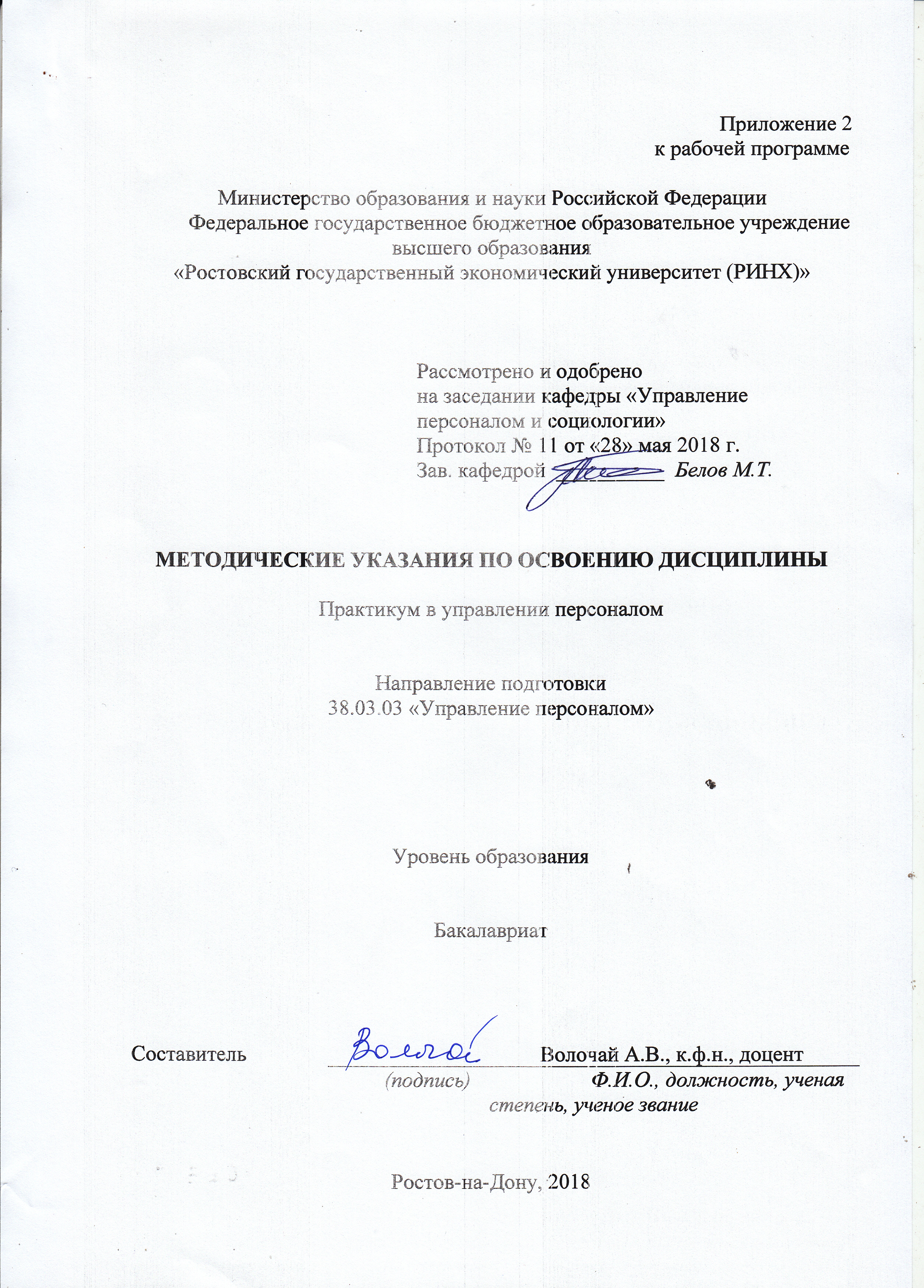 Методические указания по освоению дисциплины Практикум в управлении персоналом адресованы студентам всех форм обучения.  Учебным планом по направлению подготовки 38.03.03 «Управление персоналом» предусмотрены следующие виды занятий:- практические занятия;В ходе практических занятий углубляются и закрепляются знания студентов по ряду рассмотренных вопросов, развиваются навыки:проведения психологического мониторинга предприятия (фирмы) с выявлением проблем руководства, мотивации и подбора персонала; владения методами интроспекции и самоанализа; техниками защиты от профессионального стресса и эмоционального выгорания; владения методами анализа  различных аспектов коммерческой деятельности.При подготовке к практическим занятиям каждый студент должен:  – изучить рекомендованную учебную литературу;  – изучить конспекты лекций;  – подготовить ответы на все вопросы по изучаемой теме;  –письменно выполнить домашнее задание, рекомендованные преподавателем при изучении каждой темы.    По согласованию с преподавателем студент может подготовить реферат, доклад или сообщение по теме занятия. В процессе подготовки к практическим занятиям студенты могут воспользоваться консультациями преподавателя.  Вопросы, не рассмотренные на    практических занятиях, должны  быть  изучены  студентами  в  ходе  самостоятельной  работы. Контроль самостоятельной работы студентов  над  учебной  программой курса  осуществляется  в  ходе   занятий методом  устного опроса  или  посредством  тестирования.  В ходе самостоятельной  работы  каждый  студент  обязан  прочитать  основную  и  по  возможности  дополнительную  литературу  по  изучаемой  теме,  дополнить  конспекты лекций  недостающим  материалом,  выписками  из  рекомендованных первоисточников.  Выделить непонятные термины, найти  их  значение  в энциклопедических словарях.  При реализации различных видов учебной работы используются разнообразные (в т.ч. интерактивные) методы обучения.Для подготовки к занятиям, текущему контролю и промежуточной аттестации студенты  могут  воспользоваться электронной библиотекой ВУЗа http://library.rsue.ru/ . Также обучающиеся могут взять на домнеобходимую литературу или воспользоваться читальными залами вуза.  Деловая игра «Функциональное разделение труда в аппарате управления организацией»3.1.	Описание ситуацииСоздается новая коммерческая организация. В аппарат управления предполагается включить следующие функциональные подразделения: юридический отдел, отдел безопасности, канцелярию, финансово-экономический отдел, отдел управления персоналом, отдел социально-бытового обслуживания, лабораторию социологических исследований, бухгалтерию, первый отдел. Функции отдела управления персоналом приводятся в таблице 3.1.3.2.	Постановка задачи.Необходимо спроектировать функциональное разделение труда в процессе выполнения отделом управления персоналом функций при помощи построения схемы функциональных взаимосвязей этого отдела с другими подразделениями аппарата управления организации.3.3.	Методические указанияСхема функциональных взаимосвязей (ФВ) отражает горизонтальные связи функциональных подразделений аппарата управления. Эту схему можно представить в виде таблицы, с левой стороны которой по вертикали указываются функции управления, выполняемые конкретным функциональным подразделением, а вверху по горизонтали – все функциональные подразделения аппарата управления и должности высших руководителей. На пересечении строк и столбцов проставляются символы, отражающие степень участия отдельных функциональных подразделений и руководителей в выполнении конкретных функций данного подразделения. Применяются следующие символы:О - отвечает  за  выполнение  данной  функции, организует ее исполнение, подготавливает и оформляет окончательный документ;П  -	представляет	исходные	данные,	информацию,необходимые для выполнения данной функции; У   -	участвует в выполнении данной функцииС - согласовывает подготовленный документ или отдельные вопросы в процессе выполнения функцийР   -	принимает	решение,	утверждает,	подписываетДокумент.Условные обозначения:1.	Юридический отдел2.	Отдел безопасности3.	Канцелярия4.	Финансово-экономический отдел5.	Отдел обслуживания6.	Отдел управления персоналом7.	Лаборатория социологических обследований8.	Бухгалтерия9.	Плановый отдел10.	Начальник отдела управления персоналом11.	Руководитель организацииСитуация «Построение организационной структуры системы управления персоналом организации»Описание ситуацииРазрабатывается организационный проект системы управления крупной организацией       в       условиях       реструктуризации. Предполагается существенно перестроить и систему управления персоналом организации. Постановка задачиПостройте схему организационной структуры системы управления персоналом организации с учетом того, что крупная организация имеет весь набор функциональных подразделений, входящих в службу управления персоналом. Следует также учесть, что функции отдельных подсистем (рис. 1) могут выполнять несколько функциональных подразделений. Подумайте и том, какие подразделения по управлению персоналом могут быть созданы в рамках производственных единиц (специализированных производств, корпусов, цехов, крупных участков), входящих в состав крупного предприятия.рис. 1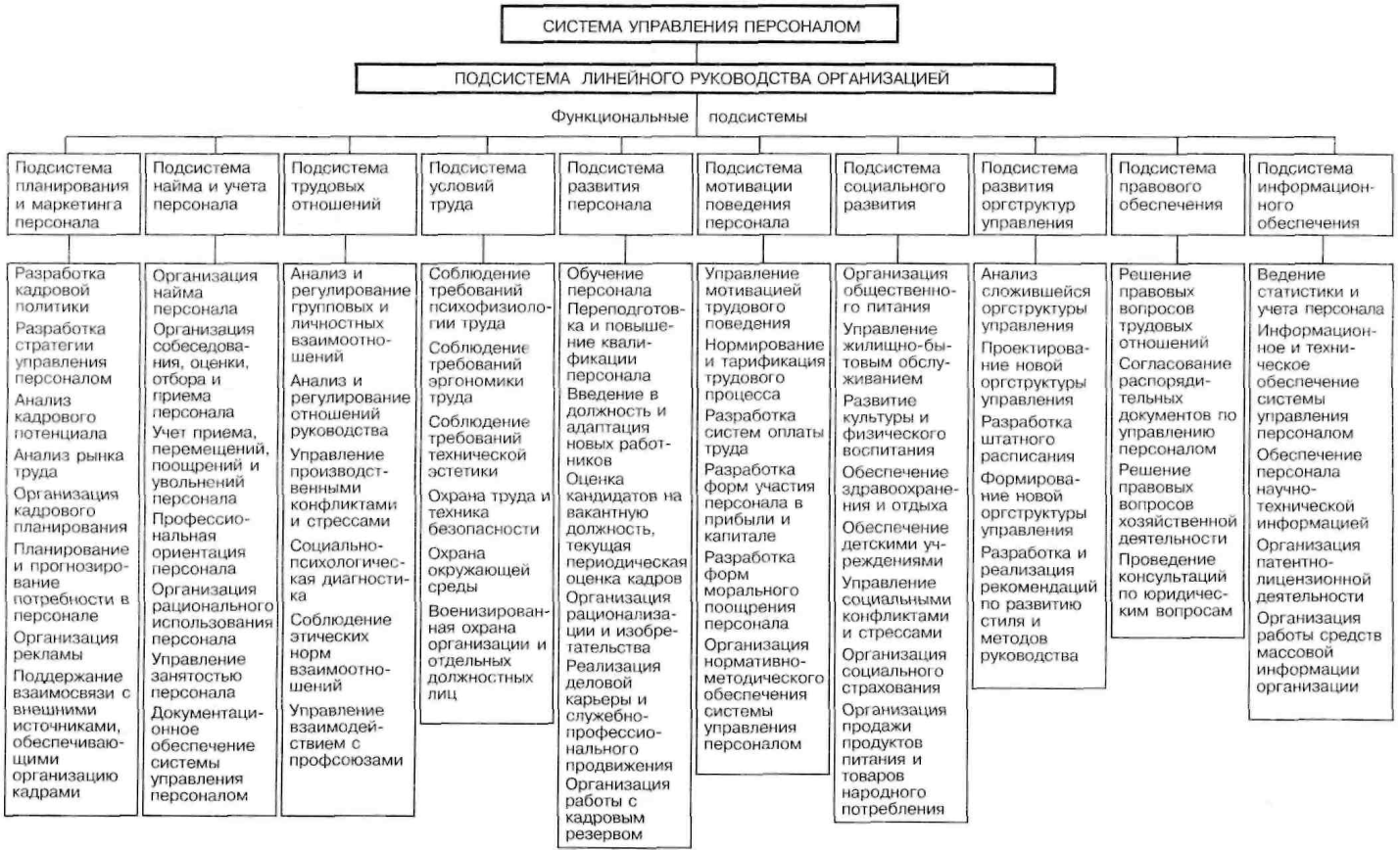 Ситуация «Маркетинг персонала»Описание ситуации и постановка задачи.Производственная организация ведет поиск кандидатов на вакантную должность, и с этой целью  осуществляет маркетинговые исследования в области персонала, которые позволяют определить требования к претендентам на должность, выявить круг источников и пути обеспечения потребности в персонале, рассчитать ожидаемые затраты на приобретение и дальнейшее использование персонала.На имеющуюся вакантную должность претендуют несколько кандидатов. Поиск, отбор, наем и дальнейшее использование каждого из претендентов связано с определенными затратами.Организация-работодатель располагает рассчитанным лимитом средств, которые могут быть выделены на  приобретение и дальнейшее использование одного кандидата на вакантную должность. Она разработала требования к претендентам на должность, которые являются основой для оценки и отбора кандидатов, а также располагает результатами проверочных испытаний претендентов.На основе этой информации необходимо определить, кого из претендентов предпочтет организация-работодатель, учитывая ограничения по финансовым ресурсам.Исходные данные включают:	полный формуляр «Требования к претендентам на должность» с указанием степени важности наличия у кандидата на должность того или иного профессионального или личностного качества (табл. 5.1);	данные о результатах проверочных испытаний кандидатов на вакантную должность (табл. 5.2);	информацию об источниках обеспечения потребности в персонале и затратах на приобретение и дальнейшее использование персонала по каждому из источников;	лимиты единовременных затрат на одного претендента.Источниками обеспечения потребности в персонале в данном случае являются:1.	для претендента А – агентство по найму персонала;2.	для претендента Б – служба занятости (биржа труда);3.	для претендента В – свободный рынок труда (обращение на фирму по собственной инициативе);4.	для претендента Г – учебное заведение соответствующего профиляТабл. 1Требования к претендентам на должностьТабл. 2Результаты проверочных испытаний кандидатов А, Б, В,ГТабл.3Оплата труда по должности составит ежемесячно 4500 руб. Лимит финансовых средств, отпускаемых руководством организации на единовременные затраты по приобретению и дальнейшему использованию персонала равен 14000 руб.  на одного кандидата. Методические указанияСначала необходимо составить рейтинг оценок кандидатов по результатам проверочных испытаний. При этом следует учитывать степень важности того или иного показателя оценки установленного организацией-работодателем при разработке требований к претендентам на должность (табл. 5.1.). степень важности показателя оценки может быть установлена, например, с помощью весовых коэффициентов для каждой степени градации. Рейтинг претендентов формируется на основании данных табл. 5.2. Для этого необходимо присвоить качественное бальное значение каждому отрезку шкалы оценок (см. гр.2+5табл. 5,2,). Общий рейтинг каждого из претендентов определяется как средневзвешенная величина частных рейтингов по отдельным показателям с учетом их весовых коэффициентов.Для расчета рейтингов претендентов целесообразно построить таблицу. Затем следует систематизировать данные о затратах на приобретение и использование персонала. Далее необходимо сравнить объем затрат по каждому варианту обеспечения потребности в персонале с лимитом финансовых средств, выделяемых на единовременные затраты по приобретению и использованию персонала. На основании этого сравнения принимается решение о включении того или иного кандидата для дальнейшего рассмотрения.На заключительном этапе необходимо сопоставить общие рейтинги претендентов с финансовыми затратами по их приобретению и использованию. После этого принимается решение о предпочтении одного из кандидатов на должностьУП: z38.03.03_1.plxУП: z38.03.03_1.plxУП: z38.03.03_1.plxстр. 3стр. 3Визирование РПД для исполнения в очередном учебном годуВизирование РПД для исполнения в очередном учебном годуОтдел образовательных программ и планирования учебного процесса Торопова Т.В. __________Рабочая программа пересмотрена, обсуждена и одобрена для исполнения в 2019-2020 учебном году на заседании кафедры Управление персоналом и социологияЗав. кафедрой к.с.н. доц. Белов М.Т. _________________Программу составил(и):  к.ф.н., доцент, Волочай А.В. _________________Отдел образовательных программ и планирования учебного процесса Торопова Т.В. __________Рабочая программа пересмотрена, обсуждена и одобрена для исполнения в 2019-2020 учебном году на заседании кафедры Управление персоналом и социологияЗав. кафедрой к.с.н. доц. Белов М.Т. _________________Программу составил(и):  к.ф.н., доцент, Волочай А.В. _________________Отдел образовательных программ и планирования учебного процесса Торопова Т.В. __________Рабочая программа пересмотрена, обсуждена и одобрена для исполнения в 2019-2020 учебном году на заседании кафедры Управление персоналом и социологияЗав. кафедрой к.с.н. доц. Белов М.Т. _________________Программу составил(и):  к.ф.н., доцент, Волочай А.В. _________________Отдел образовательных программ и планирования учебного процесса Торопова Т.В. __________Рабочая программа пересмотрена, обсуждена и одобрена для исполнения в 2019-2020 учебном году на заседании кафедры Управление персоналом и социологияЗав. кафедрой к.с.н. доц. Белов М.Т. _________________Программу составил(и):  к.ф.н., доцент, Волочай А.В. _________________Отдел образовательных программ и планирования учебного процесса Торопова Т.В. __________Рабочая программа пересмотрена, обсуждена и одобрена для исполнения в 2019-2020 учебном году на заседании кафедры Управление персоналом и социологияЗав. кафедрой к.с.н. доц. Белов М.Т. _________________Программу составил(и):  к.ф.н., доцент, Волочай А.В. _________________Визирование РПД для исполнения в очередном учебном годуВизирование РПД для исполнения в очередном учебном годуОтдел образовательных программ и планирования учебного процесса Торопова Т.В. __________Рабочая программа пересмотрена, обсуждена и одобрена для исполнения в 2020-2021 учебном году на заседании кафедры Управление персоналом и социологияЗав. кафедрой к.с.н. доц. Белов М.Т. _________________Программу составил(и):  к.ф.н., доцент, Волочай А.В. _________________Отдел образовательных программ и планирования учебного процесса Торопова Т.В. __________Рабочая программа пересмотрена, обсуждена и одобрена для исполнения в 2020-2021 учебном году на заседании кафедры Управление персоналом и социологияЗав. кафедрой к.с.н. доц. Белов М.Т. _________________Программу составил(и):  к.ф.н., доцент, Волочай А.В. _________________Отдел образовательных программ и планирования учебного процесса Торопова Т.В. __________Рабочая программа пересмотрена, обсуждена и одобрена для исполнения в 2020-2021 учебном году на заседании кафедры Управление персоналом и социологияЗав. кафедрой к.с.н. доц. Белов М.Т. _________________Программу составил(и):  к.ф.н., доцент, Волочай А.В. _________________Отдел образовательных программ и планирования учебного процесса Торопова Т.В. __________Рабочая программа пересмотрена, обсуждена и одобрена для исполнения в 2020-2021 учебном году на заседании кафедры Управление персоналом и социологияЗав. кафедрой к.с.н. доц. Белов М.Т. _________________Программу составил(и):  к.ф.н., доцент, Волочай А.В. _________________Отдел образовательных программ и планирования учебного процесса Торопова Т.В. __________Рабочая программа пересмотрена, обсуждена и одобрена для исполнения в 2020-2021 учебном году на заседании кафедры Управление персоналом и социологияЗав. кафедрой к.с.н. доц. Белов М.Т. _________________Программу составил(и):  к.ф.н., доцент, Волочай А.В. _________________Визирование РПД для исполнения в очередном учебном годуВизирование РПД для исполнения в очередном учебном годуОтдел образовательных программ и планирования учебного процесса Торопова Т.В. __________Рабочая программа пересмотрена, обсуждена и одобрена для исполнения в 2021-2022 учебном году на заседании кафедры Управление персоналом и социологияЗав. кафедрой: к.с.н. доц. Белов М.Т. _________________Программу составил(и):  к.ф.н., доцент, Волочай А.В. _________________Отдел образовательных программ и планирования учебного процесса Торопова Т.В. __________Рабочая программа пересмотрена, обсуждена и одобрена для исполнения в 2021-2022 учебном году на заседании кафедры Управление персоналом и социологияЗав. кафедрой: к.с.н. доц. Белов М.Т. _________________Программу составил(и):  к.ф.н., доцент, Волочай А.В. _________________Отдел образовательных программ и планирования учебного процесса Торопова Т.В. __________Рабочая программа пересмотрена, обсуждена и одобрена для исполнения в 2021-2022 учебном году на заседании кафедры Управление персоналом и социологияЗав. кафедрой: к.с.н. доц. Белов М.Т. _________________Программу составил(и):  к.ф.н., доцент, Волочай А.В. _________________Отдел образовательных программ и планирования учебного процесса Торопова Т.В. __________Рабочая программа пересмотрена, обсуждена и одобрена для исполнения в 2021-2022 учебном году на заседании кафедры Управление персоналом и социологияЗав. кафедрой: к.с.н. доц. Белов М.Т. _________________Программу составил(и):  к.ф.н., доцент, Волочай А.В. _________________Отдел образовательных программ и планирования учебного процесса Торопова Т.В. __________Рабочая программа пересмотрена, обсуждена и одобрена для исполнения в 2021-2022 учебном году на заседании кафедры Управление персоналом и социологияЗав. кафедрой: к.с.н. доц. Белов М.Т. _________________Программу составил(и):  к.ф.н., доцент, Волочай А.В. _________________Визирование РПД для исполнения в очередном учебном годуВизирование РПД для исполнения в очередном учебном годуОтдел образовательных программ и планирования учебного процесса Торопова Т.В. __________Рабочая программа пересмотрена, обсуждена и одобрена для исполнения в 2022-2023 учебном году на заседании кафедры Управление персоналом и социологияЗав. кафедрой: к.с.н. доц. Белов М.Т. _________________Программу составил(и):  к.ф.н., доцент, Волочай А.В. _________________Отдел образовательных программ и планирования учебного процесса Торопова Т.В. __________Рабочая программа пересмотрена, обсуждена и одобрена для исполнения в 2022-2023 учебном году на заседании кафедры Управление персоналом и социологияЗав. кафедрой: к.с.н. доц. Белов М.Т. _________________Программу составил(и):  к.ф.н., доцент, Волочай А.В. _________________Отдел образовательных программ и планирования учебного процесса Торопова Т.В. __________Рабочая программа пересмотрена, обсуждена и одобрена для исполнения в 2022-2023 учебном году на заседании кафедры Управление персоналом и социологияЗав. кафедрой: к.с.н. доц. Белов М.Т. _________________Программу составил(и):  к.ф.н., доцент, Волочай А.В. _________________Отдел образовательных программ и планирования учебного процесса Торопова Т.В. __________Рабочая программа пересмотрена, обсуждена и одобрена для исполнения в 2022-2023 учебном году на заседании кафедры Управление персоналом и социологияЗав. кафедрой: к.с.н. доц. Белов М.Т. _________________Программу составил(и):  к.ф.н., доцент, Волочай А.В. _________________Отдел образовательных программ и планирования учебного процесса Торопова Т.В. __________Рабочая программа пересмотрена, обсуждена и одобрена для исполнения в 2022-2023 учебном году на заседании кафедры Управление персоналом и социологияЗав. кафедрой: к.с.н. доц. Белов М.Т. _________________Программу составил(и):  к.ф.н., доцент, Волочай А.В. _________________УП: z38.03.03_1.plxУП: z38.03.03_1.plxУП: z38.03.03_1.plxУП: z38.03.03_1.plxУП: z38.03.03_1.plxстр. 41. ЦЕЛИ ОСВОЕНИЯ ДИСЦИПЛИНЫ1. ЦЕЛИ ОСВОЕНИЯ ДИСЦИПЛИНЫ1. ЦЕЛИ ОСВОЕНИЯ ДИСЦИПЛИНЫ1. ЦЕЛИ ОСВОЕНИЯ ДИСЦИПЛИНЫ1. ЦЕЛИ ОСВОЕНИЯ ДИСЦИПЛИНЫ1. ЦЕЛИ ОСВОЕНИЯ ДИСЦИПЛИНЫ1. ЦЕЛИ ОСВОЕНИЯ ДИСЦИПЛИНЫ1. ЦЕЛИ ОСВОЕНИЯ ДИСЦИПЛИНЫ1. ЦЕЛИ ОСВОЕНИЯ ДИСЦИПЛИНЫ1. ЦЕЛИ ОСВОЕНИЯ ДИСЦИПЛИНЫ1. ЦЕЛИ ОСВОЕНИЯ ДИСЦИПЛИНЫ1. ЦЕЛИ ОСВОЕНИЯ ДИСЦИПЛИНЫ1.1Цедь: состоит в том, чтобы исходя из теоретических положений менеджмента и обобщения практического опыта, раскрыть содержание и организационные формы проведения работы в области управления персоналом в современных условиях.Цедь: состоит в том, чтобы исходя из теоретических положений менеджмента и обобщения практического опыта, раскрыть содержание и организационные формы проведения работы в области управления персоналом в современных условиях.Цедь: состоит в том, чтобы исходя из теоретических положений менеджмента и обобщения практического опыта, раскрыть содержание и организационные формы проведения работы в области управления персоналом в современных условиях.Цедь: состоит в том, чтобы исходя из теоретических положений менеджмента и обобщения практического опыта, раскрыть содержание и организационные формы проведения работы в области управления персоналом в современных условиях.Цедь: состоит в том, чтобы исходя из теоретических положений менеджмента и обобщения практического опыта, раскрыть содержание и организационные формы проведения работы в области управления персоналом в современных условиях.Цедь: состоит в том, чтобы исходя из теоретических положений менеджмента и обобщения практического опыта, раскрыть содержание и организационные формы проведения работы в области управления персоналом в современных условиях.Цедь: состоит в том, чтобы исходя из теоретических положений менеджмента и обобщения практического опыта, раскрыть содержание и организационные формы проведения работы в области управления персоналом в современных условиях.Цедь: состоит в том, чтобы исходя из теоретических положений менеджмента и обобщения практического опыта, раскрыть содержание и организационные формы проведения работы в области управления персоналом в современных условиях.Цедь: состоит в том, чтобы исходя из теоретических положений менеджмента и обобщения практического опыта, раскрыть содержание и организационные формы проведения работы в области управления персоналом в современных условиях.Цедь: состоит в том, чтобы исходя из теоретических положений менеджмента и обобщения практического опыта, раскрыть содержание и организационные формы проведения работы в области управления персоналом в современных условиях.Цедь: состоит в том, чтобы исходя из теоретических положений менеджмента и обобщения практического опыта, раскрыть содержание и организационные формы проведения работы в области управления персоналом в современных условиях.1.2Задачи: Раскрыть прикладные аспекты будущей профессиональной деятельности, ознакомить и на эмпирической базе обучить  студентов разработке, обоснованию, принятию и организации исполнения решений по повышению эффективности управления персоналом; привить навыки практической работы.Задачи: Раскрыть прикладные аспекты будущей профессиональной деятельности, ознакомить и на эмпирической базе обучить  студентов разработке, обоснованию, принятию и организации исполнения решений по повышению эффективности управления персоналом; привить навыки практической работы.Задачи: Раскрыть прикладные аспекты будущей профессиональной деятельности, ознакомить и на эмпирической базе обучить  студентов разработке, обоснованию, принятию и организации исполнения решений по повышению эффективности управления персоналом; привить навыки практической работы.Задачи: Раскрыть прикладные аспекты будущей профессиональной деятельности, ознакомить и на эмпирической базе обучить  студентов разработке, обоснованию, принятию и организации исполнения решений по повышению эффективности управления персоналом; привить навыки практической работы.Задачи: Раскрыть прикладные аспекты будущей профессиональной деятельности, ознакомить и на эмпирической базе обучить  студентов разработке, обоснованию, принятию и организации исполнения решений по повышению эффективности управления персоналом; привить навыки практической работы.Задачи: Раскрыть прикладные аспекты будущей профессиональной деятельности, ознакомить и на эмпирической базе обучить  студентов разработке, обоснованию, принятию и организации исполнения решений по повышению эффективности управления персоналом; привить навыки практической работы.Задачи: Раскрыть прикладные аспекты будущей профессиональной деятельности, ознакомить и на эмпирической базе обучить  студентов разработке, обоснованию, принятию и организации исполнения решений по повышению эффективности управления персоналом; привить навыки практической работы.Задачи: Раскрыть прикладные аспекты будущей профессиональной деятельности, ознакомить и на эмпирической базе обучить  студентов разработке, обоснованию, принятию и организации исполнения решений по повышению эффективности управления персоналом; привить навыки практической работы.Задачи: Раскрыть прикладные аспекты будущей профессиональной деятельности, ознакомить и на эмпирической базе обучить  студентов разработке, обоснованию, принятию и организации исполнения решений по повышению эффективности управления персоналом; привить навыки практической работы.Задачи: Раскрыть прикладные аспекты будущей профессиональной деятельности, ознакомить и на эмпирической базе обучить  студентов разработке, обоснованию, принятию и организации исполнения решений по повышению эффективности управления персоналом; привить навыки практической работы.Задачи: Раскрыть прикладные аспекты будущей профессиональной деятельности, ознакомить и на эмпирической базе обучить  студентов разработке, обоснованию, принятию и организации исполнения решений по повышению эффективности управления персоналом; привить навыки практической работы.2. МЕСТО ДИСЦИПЛИНЫ В СТРУКТУРЕ ОБРАЗОВАТЕЛЬНОЙ ПРОГРАММЫ2. МЕСТО ДИСЦИПЛИНЫ В СТРУКТУРЕ ОБРАЗОВАТЕЛЬНОЙ ПРОГРАММЫ2. МЕСТО ДИСЦИПЛИНЫ В СТРУКТУРЕ ОБРАЗОВАТЕЛЬНОЙ ПРОГРАММЫ2. МЕСТО ДИСЦИПЛИНЫ В СТРУКТУРЕ ОБРАЗОВАТЕЛЬНОЙ ПРОГРАММЫ2. МЕСТО ДИСЦИПЛИНЫ В СТРУКТУРЕ ОБРАЗОВАТЕЛЬНОЙ ПРОГРАММЫ2. МЕСТО ДИСЦИПЛИНЫ В СТРУКТУРЕ ОБРАЗОВАТЕЛЬНОЙ ПРОГРАММЫ2. МЕСТО ДИСЦИПЛИНЫ В СТРУКТУРЕ ОБРАЗОВАТЕЛЬНОЙ ПРОГРАММЫ2. МЕСТО ДИСЦИПЛИНЫ В СТРУКТУРЕ ОБРАЗОВАТЕЛЬНОЙ ПРОГРАММЫ2. МЕСТО ДИСЦИПЛИНЫ В СТРУКТУРЕ ОБРАЗОВАТЕЛЬНОЙ ПРОГРАММЫ2. МЕСТО ДИСЦИПЛИНЫ В СТРУКТУРЕ ОБРАЗОВАТЕЛЬНОЙ ПРОГРАММЫ2. МЕСТО ДИСЦИПЛИНЫ В СТРУКТУРЕ ОБРАЗОВАТЕЛЬНОЙ ПРОГРАММЫ2. МЕСТО ДИСЦИПЛИНЫ В СТРУКТУРЕ ОБРАЗОВАТЕЛЬНОЙ ПРОГРАММЫЦикл (раздел) ООП:Цикл (раздел) ООП:Цикл (раздел) ООП:Б1.ВБ1.ВБ1.ВБ1.ВБ1.ВБ1.ВБ1.ВБ1.ВБ1.В2.1Требования к предварительной подготовке обучающегося:Требования к предварительной подготовке обучающегося:Требования к предварительной подготовке обучающегося:Требования к предварительной подготовке обучающегося:Требования к предварительной подготовке обучающегося:Требования к предварительной подготовке обучающегося:Требования к предварительной подготовке обучающегося:Требования к предварительной подготовке обучающегося:Требования к предварительной подготовке обучающегося:Требования к предварительной подготовке обучающегося:Требования к предварительной подготовке обучающегося:2.1.1Необходимыми условиями для успешного освоения дисциплины являются навыки, знания и умения, полученные в ходе освоения дисциплин:Необходимыми условиями для успешного освоения дисциплины являются навыки, знания и умения, полученные в ходе освоения дисциплин:Необходимыми условиями для успешного освоения дисциплины являются навыки, знания и умения, полученные в ходе освоения дисциплин:Необходимыми условиями для успешного освоения дисциплины являются навыки, знания и умения, полученные в ходе освоения дисциплин:Необходимыми условиями для успешного освоения дисциплины являются навыки, знания и умения, полученные в ходе освоения дисциплин:Необходимыми условиями для успешного освоения дисциплины являются навыки, знания и умения, полученные в ходе освоения дисциплин:Необходимыми условиями для успешного освоения дисциплины являются навыки, знания и умения, полученные в ходе освоения дисциплин:Необходимыми условиями для успешного освоения дисциплины являются навыки, знания и умения, полученные в ходе освоения дисциплин:Необходимыми условиями для успешного освоения дисциплины являются навыки, знания и умения, полученные в ходе освоения дисциплин:Необходимыми условиями для успешного освоения дисциплины являются навыки, знания и умения, полученные в ходе освоения дисциплин:Необходимыми условиями для успешного освоения дисциплины являются навыки, знания и умения, полученные в ходе освоения дисциплин:2.1.2Управление персоналом организацииУправление персоналом организацииУправление персоналом организацииУправление персоналом организацииУправление персоналом организацииУправление персоналом организацииУправление персоналом организацииУправление персоналом организацииУправление персоналом организацииУправление персоналом организацииУправление персоналом организации2.1.3Анализ и планирование трудовых показателейАнализ и планирование трудовых показателейАнализ и планирование трудовых показателейАнализ и планирование трудовых показателейАнализ и планирование трудовых показателейАнализ и планирование трудовых показателейАнализ и планирование трудовых показателейАнализ и планирование трудовых показателейАнализ и планирование трудовых показателейАнализ и планирование трудовых показателейАнализ и планирование трудовых показателей2.1.4Управленческий учет и учет персоналаУправленческий учет и учет персоналаУправленческий учет и учет персоналаУправленческий учет и учет персоналаУправленческий учет и учет персоналаУправленческий учет и учет персоналаУправленческий учет и учет персоналаУправленческий учет и учет персоналаУправленческий учет и учет персоналаУправленческий учет и учет персоналаУправленческий учет и учет персонала2.1.5Регламентация, нормирование и оплата трудаРегламентация, нормирование и оплата трудаРегламентация, нормирование и оплата трудаРегламентация, нормирование и оплата трудаРегламентация, нормирование и оплата трудаРегламентация, нормирование и оплата трудаРегламентация, нормирование и оплата трудаРегламентация, нормирование и оплата трудаРегламентация, нормирование и оплата трудаРегламентация, нормирование и оплата трудаРегламентация, нормирование и оплата труда2.1.6Управление человеческими ресурсамиУправление человеческими ресурсамиУправление человеческими ресурсамиУправление человеческими ресурсамиУправление человеческими ресурсамиУправление человеческими ресурсамиУправление человеческими ресурсамиУправление человеческими ресурсамиУправление человеческими ресурсамиУправление человеческими ресурсамиУправление человеческими ресурсами2.1.7Основы организации трудаОсновы организации трудаОсновы организации трудаОсновы организации трудаОсновы организации трудаОсновы организации трудаОсновы организации трудаОсновы организации трудаОсновы организации трудаОсновы организации трудаОсновы организации труда2.2Дисциплины и практики, для которых освоение данной дисциплины (модуля) необходимо как предшествующее:Дисциплины и практики, для которых освоение данной дисциплины (модуля) необходимо как предшествующее:Дисциплины и практики, для которых освоение данной дисциплины (модуля) необходимо как предшествующее:Дисциплины и практики, для которых освоение данной дисциплины (модуля) необходимо как предшествующее:Дисциплины и практики, для которых освоение данной дисциплины (модуля) необходимо как предшествующее:Дисциплины и практики, для которых освоение данной дисциплины (модуля) необходимо как предшествующее:Дисциплины и практики, для которых освоение данной дисциплины (модуля) необходимо как предшествующее:Дисциплины и практики, для которых освоение данной дисциплины (модуля) необходимо как предшествующее:Дисциплины и практики, для которых освоение данной дисциплины (модуля) необходимо как предшествующее:Дисциплины и практики, для которых освоение данной дисциплины (модуля) необходимо как предшествующее:Дисциплины и практики, для которых освоение данной дисциплины (модуля) необходимо как предшествующее:2.2.1ПреддипломнаяПреддипломнаяПреддипломнаяПреддипломнаяПреддипломнаяПреддипломнаяПреддипломнаяПреддипломнаяПреддипломнаяПреддипломнаяПреддипломная2.2.2Подготовка к сдаче и сдача государственного экзаменаПодготовка к сдаче и сдача государственного экзаменаПодготовка к сдаче и сдача государственного экзаменаПодготовка к сдаче и сдача государственного экзаменаПодготовка к сдаче и сдача государственного экзаменаПодготовка к сдаче и сдача государственного экзаменаПодготовка к сдаче и сдача государственного экзаменаПодготовка к сдаче и сдача государственного экзаменаПодготовка к сдаче и сдача государственного экзаменаПодготовка к сдаче и сдача государственного экзаменаПодготовка к сдаче и сдача государственного экзамена3. ТРЕБОВАНИЯ К РЕЗУЛЬТАТАМ ОСВОЕНИЯ ДИСЦИПЛИНЫ3. ТРЕБОВАНИЯ К РЕЗУЛЬТАТАМ ОСВОЕНИЯ ДИСЦИПЛИНЫ3. ТРЕБОВАНИЯ К РЕЗУЛЬТАТАМ ОСВОЕНИЯ ДИСЦИПЛИНЫ3. ТРЕБОВАНИЯ К РЕЗУЛЬТАТАМ ОСВОЕНИЯ ДИСЦИПЛИНЫ3. ТРЕБОВАНИЯ К РЕЗУЛЬТАТАМ ОСВОЕНИЯ ДИСЦИПЛИНЫ3. ТРЕБОВАНИЯ К РЕЗУЛЬТАТАМ ОСВОЕНИЯ ДИСЦИПЛИНЫ3. ТРЕБОВАНИЯ К РЕЗУЛЬТАТАМ ОСВОЕНИЯ ДИСЦИПЛИНЫ3. ТРЕБОВАНИЯ К РЕЗУЛЬТАТАМ ОСВОЕНИЯ ДИСЦИПЛИНЫ3. ТРЕБОВАНИЯ К РЕЗУЛЬТАТАМ ОСВОЕНИЯ ДИСЦИПЛИНЫ3. ТРЕБОВАНИЯ К РЕЗУЛЬТАТАМ ОСВОЕНИЯ ДИСЦИПЛИНЫ3. ТРЕБОВАНИЯ К РЕЗУЛЬТАТАМ ОСВОЕНИЯ ДИСЦИПЛИНЫ3. ТРЕБОВАНИЯ К РЕЗУЛЬТАТАМ ОСВОЕНИЯ ДИСЦИПЛИНЫПК-4: знанием основ социализации, профориентации и профессионализации персонала, принципов формирования системы трудовой адаптации персонала, разработки и внедрения программ трудовой адаптации и умение применять их на практикеПК-4: знанием основ социализации, профориентации и профессионализации персонала, принципов формирования системы трудовой адаптации персонала, разработки и внедрения программ трудовой адаптации и умение применять их на практикеПК-4: знанием основ социализации, профориентации и профессионализации персонала, принципов формирования системы трудовой адаптации персонала, разработки и внедрения программ трудовой адаптации и умение применять их на практикеПК-4: знанием основ социализации, профориентации и профессионализации персонала, принципов формирования системы трудовой адаптации персонала, разработки и внедрения программ трудовой адаптации и умение применять их на практикеПК-4: знанием основ социализации, профориентации и профессионализации персонала, принципов формирования системы трудовой адаптации персонала, разработки и внедрения программ трудовой адаптации и умение применять их на практикеПК-4: знанием основ социализации, профориентации и профессионализации персонала, принципов формирования системы трудовой адаптации персонала, разработки и внедрения программ трудовой адаптации и умение применять их на практикеПК-4: знанием основ социализации, профориентации и профессионализации персонала, принципов формирования системы трудовой адаптации персонала, разработки и внедрения программ трудовой адаптации и умение применять их на практикеПК-4: знанием основ социализации, профориентации и профессионализации персонала, принципов формирования системы трудовой адаптации персонала, разработки и внедрения программ трудовой адаптации и умение применять их на практикеПК-4: знанием основ социализации, профориентации и профессионализации персонала, принципов формирования системы трудовой адаптации персонала, разработки и внедрения программ трудовой адаптации и умение применять их на практикеПК-4: знанием основ социализации, профориентации и профессионализации персонала, принципов формирования системы трудовой адаптации персонала, разработки и внедрения программ трудовой адаптации и умение применять их на практикеПК-4: знанием основ социализации, профориентации и профессионализации персонала, принципов формирования системы трудовой адаптации персонала, разработки и внедрения программ трудовой адаптации и умение применять их на практикеПК-4: знанием основ социализации, профориентации и профессионализации персонала, принципов формирования системы трудовой адаптации персонала, разработки и внедрения программ трудовой адаптации и умение применять их на практикеЗнать:Знать:Знать:Знать:Знать:Знать:Знать:Знать:Знать:Знать:Знать:Знать:Основные категории, закономерности, и принципы социализации, профориентации профессионализации персонала.Основные категории, закономерности, и принципы социализации, профориентации профессионализации персонала.Основные категории, закономерности, и принципы социализации, профориентации профессионализации персонала.Основные категории, закономерности, и принципы социализации, профориентации профессионализации персонала.Основные категории, закономерности, и принципы социализации, профориентации профессионализации персонала.Основные категории, закономерности, и принципы социализации, профориентации профессионализации персонала.Основные категории, закономерности, и принципы социализации, профориентации профессионализации персонала.Основные категории, закономерности, и принципы социализации, профориентации профессионализации персонала.Основные категории, закономерности, и принципы социализации, профориентации профессионализации персонала.Основные категории, закономерности, и принципы социализации, профориентации профессионализации персонала.Основные категории, закономерности, и принципы социализации, профориентации профессионализации персонала.Основные категории, закономерности, и принципы социализации, профориентации профессионализации персонала.Уметь:Уметь:Уметь:Уметь:Уметь:Уметь:Уметь:Уметь:Уметь:Уметь:Уметь:Уметь:Использовать основные и специальные методы сбора и анализа данных о состоянии и динамике персонала.Использовать основные и специальные методы сбора и анализа данных о состоянии и динамике персонала.Использовать основные и специальные методы сбора и анализа данных о состоянии и динамике персонала.Использовать основные и специальные методы сбора и анализа данных о состоянии и динамике персонала.Использовать основные и специальные методы сбора и анализа данных о состоянии и динамике персонала.Использовать основные и специальные методы сбора и анализа данных о состоянии и динамике персонала.Использовать основные и специальные методы сбора и анализа данных о состоянии и динамике персонала.Использовать основные и специальные методы сбора и анализа данных о состоянии и динамике персонала.Использовать основные и специальные методы сбора и анализа данных о состоянии и динамике персонала.Использовать основные и специальные методы сбора и анализа данных о состоянии и динамике персонала.Использовать основные и специальные методы сбора и анализа данных о состоянии и динамике персонала.Использовать основные и специальные методы сбора и анализа данных о состоянии и динамике персонала.Владеть:Владеть:Владеть:Владеть:Владеть:Владеть:Владеть:Владеть:Владеть:Владеть:Владеть:Владеть:Навыками анализа и оптимизации кадровой ситуации, а также процессов сменяемости, текучести, отбора и аттестации персонала.Навыками анализа и оптимизации кадровой ситуации, а также процессов сменяемости, текучести, отбора и аттестации персонала.Навыками анализа и оптимизации кадровой ситуации, а также процессов сменяемости, текучести, отбора и аттестации персонала.Навыками анализа и оптимизации кадровой ситуации, а также процессов сменяемости, текучести, отбора и аттестации персонала.Навыками анализа и оптимизации кадровой ситуации, а также процессов сменяемости, текучести, отбора и аттестации персонала.Навыками анализа и оптимизации кадровой ситуации, а также процессов сменяемости, текучести, отбора и аттестации персонала.Навыками анализа и оптимизации кадровой ситуации, а также процессов сменяемости, текучести, отбора и аттестации персонала.Навыками анализа и оптимизации кадровой ситуации, а также процессов сменяемости, текучести, отбора и аттестации персонала.Навыками анализа и оптимизации кадровой ситуации, а также процессов сменяемости, текучести, отбора и аттестации персонала.Навыками анализа и оптимизации кадровой ситуации, а также процессов сменяемости, текучести, отбора и аттестации персонала.Навыками анализа и оптимизации кадровой ситуации, а также процессов сменяемости, текучести, отбора и аттестации персонала.Навыками анализа и оптимизации кадровой ситуации, а также процессов сменяемости, текучести, отбора и аттестации персонала.ПК-11: владением навыками разработки организационной и функционально-штатной структуры, разработки локальных нормативных актов, касающихся организации труда (правила внутреннего трудового распорядка, положение об отпусках, положение о командировках)ПК-11: владением навыками разработки организационной и функционально-штатной структуры, разработки локальных нормативных актов, касающихся организации труда (правила внутреннего трудового распорядка, положение об отпусках, положение о командировках)ПК-11: владением навыками разработки организационной и функционально-штатной структуры, разработки локальных нормативных актов, касающихся организации труда (правила внутреннего трудового распорядка, положение об отпусках, положение о командировках)ПК-11: владением навыками разработки организационной и функционально-штатной структуры, разработки локальных нормативных актов, касающихся организации труда (правила внутреннего трудового распорядка, положение об отпусках, положение о командировках)ПК-11: владением навыками разработки организационной и функционально-штатной структуры, разработки локальных нормативных актов, касающихся организации труда (правила внутреннего трудового распорядка, положение об отпусках, положение о командировках)ПК-11: владением навыками разработки организационной и функционально-штатной структуры, разработки локальных нормативных актов, касающихся организации труда (правила внутреннего трудового распорядка, положение об отпусках, положение о командировках)ПК-11: владением навыками разработки организационной и функционально-штатной структуры, разработки локальных нормативных актов, касающихся организации труда (правила внутреннего трудового распорядка, положение об отпусках, положение о командировках)ПК-11: владением навыками разработки организационной и функционально-штатной структуры, разработки локальных нормативных актов, касающихся организации труда (правила внутреннего трудового распорядка, положение об отпусках, положение о командировках)ПК-11: владением навыками разработки организационной и функционально-штатной структуры, разработки локальных нормативных актов, касающихся организации труда (правила внутреннего трудового распорядка, положение об отпусках, положение о командировках)ПК-11: владением навыками разработки организационной и функционально-штатной структуры, разработки локальных нормативных актов, касающихся организации труда (правила внутреннего трудового распорядка, положение об отпусках, положение о командировках)ПК-11: владением навыками разработки организационной и функционально-штатной структуры, разработки локальных нормативных актов, касающихся организации труда (правила внутреннего трудового распорядка, положение об отпусках, положение о командировках)ПК-11: владением навыками разработки организационной и функционально-штатной структуры, разработки локальных нормативных актов, касающихся организации труда (правила внутреннего трудового распорядка, положение об отпусках, положение о командировках)Знать:Знать:Знать:Знать:Знать:Знать:Знать:Знать:Знать:Знать:Знать:Знать:Основные категории, принципы и методы формирования организационных, функциональных и штатных структур персонала.Основные категории, принципы и методы формирования организационных, функциональных и штатных структур персонала.Основные категории, принципы и методы формирования организационных, функциональных и штатных структур персонала.Основные категории, принципы и методы формирования организационных, функциональных и штатных структур персонала.Основные категории, принципы и методы формирования организационных, функциональных и штатных структур персонала.Основные категории, принципы и методы формирования организационных, функциональных и штатных структур персонала.Основные категории, принципы и методы формирования организационных, функциональных и штатных структур персонала.Основные категории, принципы и методы формирования организационных, функциональных и штатных структур персонала.Основные категории, принципы и методы формирования организационных, функциональных и штатных структур персонала.Основные категории, принципы и методы формирования организационных, функциональных и штатных структур персонала.Основные категории, принципы и методы формирования организационных, функциональных и штатных структур персонала.Основные категории, принципы и методы формирования организационных, функциональных и штатных структур персонала.Уметь:Уметь:Уметь:Уметь:Уметь:Уметь:Уметь:Уметь:Уметь:Уметь:Уметь:Уметь:Выявлять и оценивать эффективность действующей функциональной и штатной структуры персонала организации.Выявлять и оценивать эффективность действующей функциональной и штатной структуры персонала организации.Выявлять и оценивать эффективность действующей функциональной и штатной структуры персонала организации.Выявлять и оценивать эффективность действующей функциональной и штатной структуры персонала организации.Выявлять и оценивать эффективность действующей функциональной и штатной структуры персонала организации.Выявлять и оценивать эффективность действующей функциональной и штатной структуры персонала организации.Выявлять и оценивать эффективность действующей функциональной и штатной структуры персонала организации.Выявлять и оценивать эффективность действующей функциональной и штатной структуры персонала организации.Выявлять и оценивать эффективность действующей функциональной и штатной структуры персонала организации.Выявлять и оценивать эффективность действующей функциональной и штатной структуры персонала организации.Выявлять и оценивать эффективность действующей функциональной и штатной структуры персонала организации.Выявлять и оценивать эффективность действующей функциональной и штатной структуры персонала организации.Владеть:Владеть:Владеть:Владеть:Владеть:Владеть:Владеть:Владеть:Владеть:Владеть:Владеть:Владеть:Методами стратегического прогнозирования и управления персоналом.Методами стратегического прогнозирования и управления персоналом.Методами стратегического прогнозирования и управления персоналом.Методами стратегического прогнозирования и управления персоналом.Методами стратегического прогнозирования и управления персоналом.Методами стратегического прогнозирования и управления персоналом.Методами стратегического прогнозирования и управления персоналом.Методами стратегического прогнозирования и управления персоналом.Методами стратегического прогнозирования и управления персоналом.Методами стратегического прогнозирования и управления персоналом.Методами стратегического прогнозирования и управления персоналом.Методами стратегического прогнозирования и управления персоналом.4. СТРУКТУРА И СОДЕРЖАНИЕ ДИСЦИПЛИНЫ (МОДУЛЯ)4. СТРУКТУРА И СОДЕРЖАНИЕ ДИСЦИПЛИНЫ (МОДУЛЯ)4. СТРУКТУРА И СОДЕРЖАНИЕ ДИСЦИПЛИНЫ (МОДУЛЯ)4. СТРУКТУРА И СОДЕРЖАНИЕ ДИСЦИПЛИНЫ (МОДУЛЯ)4. СТРУКТУРА И СОДЕРЖАНИЕ ДИСЦИПЛИНЫ (МОДУЛЯ)4. СТРУКТУРА И СОДЕРЖАНИЕ ДИСЦИПЛИНЫ (МОДУЛЯ)4. СТРУКТУРА И СОДЕРЖАНИЕ ДИСЦИПЛИНЫ (МОДУЛЯ)4. СТРУКТУРА И СОДЕРЖАНИЕ ДИСЦИПЛИНЫ (МОДУЛЯ)4. СТРУКТУРА И СОДЕРЖАНИЕ ДИСЦИПЛИНЫ (МОДУЛЯ)4. СТРУКТУРА И СОДЕРЖАНИЕ ДИСЦИПЛИНЫ (МОДУЛЯ)4. СТРУКТУРА И СОДЕРЖАНИЕ ДИСЦИПЛИНЫ (МОДУЛЯ)4. СТРУКТУРА И СОДЕРЖАНИЕ ДИСЦИПЛИНЫ (МОДУЛЯ)Код занятияКод занятияНаименование разделов и тем /вид занятия/Наименование разделов и тем /вид занятия/Семестр / КурсСеместр / КурсЧасовКомпетен-цииЛитератураИнтер акт.ПримечаниеПримечаниеРаздел 1. Управление персоналом в организацииРаздел 1. Управление персоналом в организацииУП: z38.03.03_1.plxУП: z38.03.03_1.plxУП: z38.03.03_1.plxстр. 51.1Тема: Предприятие и рынок.Трудовые ресурсы, возрастные границы, продолжительность жизни, темпы увеличения численности населения, возрастная структура. Экономически активное население: занятые и безработные. Экономически неактивное население.Рынок труда, его регулирование. Роль государства, местных  органов и предприятия в регулировании спроса и предложения рабочей силы, используемые методы и средства. Совокупный рынок труда, его сегментирование по уровням и объектам управления. Эффективный и совокупный спрос. Скрытый рынок труда. Профессионально- квалификационная структура совокупного рынка труда. Первичный и вторичный рынок труда. Механизм рынка труда и его субъекты.Занятость. Закон о занятости, основные принципы, полная, продуктивная, свободно избранная занятость, эффективность. Показатели эффективности занятости. Неформальная занятость.Безработица. Виды безработицы, статус безработного, уровень безработицы, продолжительность, пособие по безработице. Формы скрытой безработицы. Социально- экономические издержки и закон Оукена.Особенности рынка труда на предприятии. Роль управления персоналом в регулировании внутреннего рынка труда на предприятии/Ср/4416ПК-4 ПК-11Л1.1 Л1.2 Л1.3 Л2.1 Л2.2 Л2.3 Л2.4 Л2.5Э1 Э2 Э3 Э4 Э501.2Деловая игра «Функциональное разделение труда в аппарате управления организацией»Описание деловой игры. Постановка задачи. Методические указания. Описание хода деловой игры. /Пр/442ПК-4 ПК-11Л1.1 Л1.2 Л2.1 Л2.2 Л2.3 Л2.4Э1 Э2 Э3 Э4 Э521.3Тема: Организация труда на предприятии.Разделение труда: функциональное, профессиональное, квалификационное. Кооперация труда и организация рабочих мест. Условия труда. Производственная среда и ее факторы. Оценка улучшения условий труда. Рабочее время, режимы труда и отдыха, общие требования к режиму работы. Нормирование труда как основа его организации. Нормы и нормативы. Классификация затрат рабочего времени. Исследование затрат рабочего времени. /Ср/4416ПК-4 ПК-11Л1.1 Л1.2 Л2.1 Л2.2 Л2.3 Л2.4Э1 Э2 Э3 Э4 Э501.4Ситуация «Построение организационной структуры системы управления персоналом организации»Постановка задачи. Методические указания. Анализ результатов. /Пр/442ПК-4 ПК-11Л1.1 Л1.2 Л2.1 Л2.2 Л2.3 Л2.4Э1 Э2 Э3 Э4 Э52УП: z38.03.03_1.plxУП: z38.03.03_1.plxУП: z38.03.03_1.plxстр. 61.5Тема: Методологические основы управления персоналоморганизации.Структурные подразделения системы управления персоналом. Задачи управления персоналом.Концепции управления персоналом. Методология и система управления персоналом. Факторы воздействия на людей в организации.Подсистемы управления персоналом организации: общего и линейного руководства; планирование и маркетинга; управления и учета; управления трудовыми отношениями; обеспечения нормальных условий труда; управление развитием персонала. Основные цели системного управления персоналом. /Ср/4415ПК-4 ПК-11Л1.1 Л1.2 Л2.1 Л2.2 Л2.3 Л2.4Э1 Э2 Э3 Э4 Э501.6Тема: Принципы и методы управления персоналом.Принципы управления персоналом. Методы построения системы управления персоналом: классификация методов анализа, формирования, обследования и внедрения. Системный анализ, метод декомпозиции, метод последовательной подстановки, метод сравнений, динамический метод, структуризация целей, экспертно- аналитический метод, нормативный метод, параметрический метод, метод ФСА, главных компонент, балансовый, корреляционный и регрессивный, опытный, метод аналогий, блочный, метод творческих совещаний, метод коллективного блокнота, контрольных вопросов, метод 5-6-3, морфологический анализ.Методы управления персоналом: административные, экономические, социально-психологические. /Ср/4414ПК-4 ПК-11Л1.1 Л1.2 Л2.1 Л2.2 Л2.3 Л2.4Э1 Э2 Э3 Э4 Э50Раздел 2. Формирование персонала2.1Тема: Кадровое планирование.Сущность кадрового планирования. Место кадрового планирования в системе управления персоналом в организации. Цели: кадровые стратегии, кадровые цели, кадровые задачи и мероприятия.Структура типового оперативного плана работы с персоналом в организации. Информация о персонале: постоянные и переменные данные, явочный, списочный состав. Высвобождение персонала./Пр/442ПК-4 ПК-11Л1.1 Л1.2 Л2.1 Л2.2 Л2.3 Л2.4Э1 Э2 Э3 Э4 Э50УП: z38.03.03_1.plxУП: z38.03.03_1.plxУП: z38.03.03_1.plxстр. 72.2Тема: Кадровое планирование.Определение потребности в персонале. Качественная потребность, количественная потребность. Методы расчета количественной потребности. Расчет с использованием времени трудового процесса. Формула Розенкранца. Расчет по нормам обслуживания. Расчет по рабочим местам и нормативам численности. Статистические методы: схоластические и методы экспертных оценок.Расчет числовых характеристик, регрессионный и корреляционный анализ. /Ср/4416ПК-4 ПК-11Л1.1 Л1.2 Л2.1 Л2.2 Л2.3 Л2.4Э1 Э2 Э3 Э4 Э502.3Тема: Процесс набора и отбора персонала.Источники организации найма персонала и их эффективность. Методы оценки и отбора персонала. Функции менеджеров  по управлению персоналом. Критерии отбора. Тестирование, работа с документами. Оцениваемые качества и методы оценки. Проверка профессиональных качеств, личных качеств и опыта работы. /Пр/442ПК-4 ПК-11Л1.1 Л1.2 Л2.1 Л2.2 Л2.3 Л2.4Э1 Э2 Э3 Э4 Э502.4Тема: Профориентация и адаптация.Сущность, виды. Цели и задачи управления профориентацией и адаптацией. Подразделения профессиональной ориентации и адаптации и их функции. Информация о профориентации и адаптации работников предприятия и ее обработка. Структура ценностей ориентации молодых работников. /Ср/4416ПК-4 ПК-11Л1.1 Л1.2 Л2.1 Л2.2 Л2.3 Л2.4Э1 Э2 Э3 Э4 Э502.5Ситуация «Маркетинг персонала»Описание ситуации и постановка задачи. Исходные данные. Методические указания. Решение. /Пр/442ПК-4 ПК-11Л1.1 Л1.2 Л2.1 Л2.2 Л2.3 Л2.4Э1 Э2 Э3 Э4 Э52Раздел 3.  Организация и управление персоналом3.1Тема:  Планирование и анализ показателей по труду и расходов на персонал.Система показателей. Планирование производительности прямым счетом и по факторам. Нормативы формирования фондов оплаты труда. Приростный норматив. Порядок планирования фондов оплаты труда. Анализ показателей по труду. Нормирование и учет численности персонала. Виды норм. Штучное время и его составляющие.  Нормативы и их применение при расчете потребности в персонале. /Ср/4416ПК-4 ПК-11Л1.1 Л1.2 Л2.1 Л2.2 Л2.3 Л2.4Э1 Э2 Э30УП: z38.03.03_1.plxУП: z38.03.03_1.plxУП: z38.03.03_1.plxстр. 83.2Тема: Организация системы обучения персонала.Модель систематического обучения персонала. Распределение ресурсов. Составление учебных планов и программ. Этапы планирования обучения. Методы обучения и их выбор, их преимущества и недостатки. Оценка результатов обучения. /Ср/4414ПК-4 ПК-11Л1.1 Л1.2 Л2.1 Л2.2 Л2.3 Л2.4Э1 Э2 Э3 Э4 Э503.3Тема: Деловая карьера и ее организация.Понятия и этапы деловой карьеры. Анализ проблем служебной карьеры. Карьерограмма. Работа с кадровым резервом и стадии его формирования. Основные формы подготовки резерва в развитых странах. Служебно- профессиональное продвижение работников управления. Критерии отбора резерва руководящих кадров.Горизонтальная карьера. Перемещение, перестановка, обогащение труда, чередование видов работы. /Ср/4416ПК-4 ПК-11Л1.1 Л1.2 Л2.1 Л2.2 Л2.3 Л2.4Э1 Э2 Э3 Э4 Э503.4Тема: Управление конфликтами в коллективе.Методы управления конфликтами и области их применения. Внутриличностные, структурные, межличностные переговоры, агрессивные действия. Этапы развития конфликтов. Решение конфликтов. Последствия и причины конфликта. /Пр/442ПК-4 ПК-11Л1.1 Л1.2 Л2.1 Л2.2 Л2.3 Л2.4Э1 Э2 Э3 Э4 Э503.5Тема: Оценка экономической эффективности управления персоналом.Затраты на персонал. Основные и дополнительные расходы. Фонд заработной платы: дневной, часовой, месячный, квартальный и годовой. Выплаты социального характера. Виды выплат, подлежащих  включениюв себестоимость. Анализ и планирование затрат на персонал. Индексы переменного и фиксированного состава, индекс структурных сдвигов. Динамика затрат на персонал. Определение экономического ущерба, вызванного текучестью кадров с помощью различных методов. Методы определения эффективности затрат на персонал.Расчет затрат, связанных с совершенствованием системы управления персоналом. /Ср/4414ПК-4 ПК-11Л1.1 Л1.2 Л2.1 Л2.2 Л2.3 Л2.4Э1 Э2 Э3 Э4 Э503.6Тема: Мотивация трудовой деятельности.Тестовые задания /Пр/442ПК-4 ПК-11Л1.1 Л1.2 Л2.1 Л2.2 Л2.3 Л2.4Э1 Э2 Э3 Э4 Э503.7Задача: Структура кадров предприятия и расчет численности персонала подразделения.Цель работы. Краткая теория. Методические рекомендации. /Пр/442ПК-4 ПК-11Л1.1 Л1.2 Л2.1 Л2.2 Л2.3 Л2.4Э1 Э2 Э3 Э4 Э50УП: z38.03.03_1.plxУП: z38.03.03_1.plxУП: z38.03.03_1.plxстр. 93.8Решение комплексных задач /Пр/442ПК-4 ПК-11Л1.1 Л1.2 Л2.1 Л2.2 Л2.3 Л2.4Э1 Э2 Э3 Э4 Э503.9. /Экзамен/449ПК-4 ПК-11Л1.1 Л1.2 Л1.3 Л2.1 Л2.2 Л2.3 Л2.4 Л2.5 Л2.6Э1 Э2 Э3 Э4 Э505. ФОНД ОЦЕНОЧНЫХ СРЕДСТВ5. ФОНД ОЦЕНОЧНЫХ СРЕДСТВ5. ФОНД ОЦЕНОЧНЫХ СРЕДСТВ5. ФОНД ОЦЕНОЧНЫХ СРЕДСТВ5. ФОНД ОЦЕНОЧНЫХ СРЕДСТВ5. ФОНД ОЦЕНОЧНЫХ СРЕДСТВ5. ФОНД ОЦЕНОЧНЫХ СРЕДСТВ5. ФОНД ОЦЕНОЧНЫХ СРЕДСТВ5. ФОНД ОЦЕНОЧНЫХ СРЕДСТВ5. ФОНД ОЦЕНОЧНЫХ СРЕДСТВ5.1. Фонд оценочных средств для проведения промежуточной аттестации5.1. Фонд оценочных средств для проведения промежуточной аттестации5.1. Фонд оценочных средств для проведения промежуточной аттестации5.1. Фонд оценочных средств для проведения промежуточной аттестации5.1. Фонд оценочных средств для проведения промежуточной аттестации5.1. Фонд оценочных средств для проведения промежуточной аттестации5.1. Фонд оценочных средств для проведения промежуточной аттестации5.1. Фонд оценочных средств для проведения промежуточной аттестации5.1. Фонд оценочных средств для проведения промежуточной аттестации5.1. Фонд оценочных средств для проведения промежуточной аттестацииВопросы к экзамену:1 Экономически активное и неактивное население.2 Рынок труда и предприятие.3 Занятость: определение, принципы, эффективность и уровень.4 Безработица: виды, уровень, статус безработного, социально-экономические издержки.5 Организация труда на предприятии.6 Работоспособность человека и режим труда и отдыха.7 Нормирование труда как основа его организации.8 Система норм и нормативов.9 Персонал предприятия как объект управления.10 Концепция управления персоналом.11 Принципы и методы построения системы управления персоналом.12 Методы управления персоналом.13 Организационная структура системы управления персоналом.14 Функции системы управления персоналом.15 Кадровое обеспечение системы управления персоналом.16 Нормативное и информационное обеспечение системы управленияперсоналом.17 Стратегия управления персоналом и развитие организации.18.Обеспечение организации кадрами, Их эффективное использование.19.Классификация методов анализа и построения системы управленияперсоналом организации.20.Место кадрового планирования в системе управления персоналом ворганизации.21.Цели и задачи кадрового планирования в организации.22.Оперативный план работы с персоналом в организации.23.Планирование потребности в персонале.24.Источники организации найма персонала и их эффективность.25.Методы оценки и отбора персонала.26.Сущность и виды профориентации и адаптации.27.Цели и задачи системы управления профориентацией и адаптациейперсонала в организации.28.Деятельность подразделений по управлению профориентацией иадаптацией персонала.29.Этапы карьеры менеджера и потребности.30.Планирование и анализ расходов на персонал.31.Управление деловой карьерой.32.Система служебно-профессиональным продвижением.33.Процесс управления служебно-профессиональным продвижением.34.Работа с кадровым резервом.35.Методы управления конфликтами.36.Оценка эффективности управления персоналом.Вопросы к экзамену:1 Экономически активное и неактивное население.2 Рынок труда и предприятие.3 Занятость: определение, принципы, эффективность и уровень.4 Безработица: виды, уровень, статус безработного, социально-экономические издержки.5 Организация труда на предприятии.6 Работоспособность человека и режим труда и отдыха.7 Нормирование труда как основа его организации.8 Система норм и нормативов.9 Персонал предприятия как объект управления.10 Концепция управления персоналом.11 Принципы и методы построения системы управления персоналом.12 Методы управления персоналом.13 Организационная структура системы управления персоналом.14 Функции системы управления персоналом.15 Кадровое обеспечение системы управления персоналом.16 Нормативное и информационное обеспечение системы управленияперсоналом.17 Стратегия управления персоналом и развитие организации.18.Обеспечение организации кадрами, Их эффективное использование.19.Классификация методов анализа и построения системы управленияперсоналом организации.20.Место кадрового планирования в системе управления персоналом ворганизации.21.Цели и задачи кадрового планирования в организации.22.Оперативный план работы с персоналом в организации.23.Планирование потребности в персонале.24.Источники организации найма персонала и их эффективность.25.Методы оценки и отбора персонала.26.Сущность и виды профориентации и адаптации.27.Цели и задачи системы управления профориентацией и адаптациейперсонала в организации.28.Деятельность подразделений по управлению профориентацией иадаптацией персонала.29.Этапы карьеры менеджера и потребности.30.Планирование и анализ расходов на персонал.31.Управление деловой карьерой.32.Система служебно-профессиональным продвижением.33.Процесс управления служебно-профессиональным продвижением.34.Работа с кадровым резервом.35.Методы управления конфликтами.36.Оценка эффективности управления персоналом.Вопросы к экзамену:1 Экономически активное и неактивное население.2 Рынок труда и предприятие.3 Занятость: определение, принципы, эффективность и уровень.4 Безработица: виды, уровень, статус безработного, социально-экономические издержки.5 Организация труда на предприятии.6 Работоспособность человека и режим труда и отдыха.7 Нормирование труда как основа его организации.8 Система норм и нормативов.9 Персонал предприятия как объект управления.10 Концепция управления персоналом.11 Принципы и методы построения системы управления персоналом.12 Методы управления персоналом.13 Организационная структура системы управления персоналом.14 Функции системы управления персоналом.15 Кадровое обеспечение системы управления персоналом.16 Нормативное и информационное обеспечение системы управленияперсоналом.17 Стратегия управления персоналом и развитие организации.18.Обеспечение организации кадрами, Их эффективное использование.19.Классификация методов анализа и построения системы управленияперсоналом организации.20.Место кадрового планирования в системе управления персоналом ворганизации.21.Цели и задачи кадрового планирования в организации.22.Оперативный план работы с персоналом в организации.23.Планирование потребности в персонале.24.Источники организации найма персонала и их эффективность.25.Методы оценки и отбора персонала.26.Сущность и виды профориентации и адаптации.27.Цели и задачи системы управления профориентацией и адаптациейперсонала в организации.28.Деятельность подразделений по управлению профориентацией иадаптацией персонала.29.Этапы карьеры менеджера и потребности.30.Планирование и анализ расходов на персонал.31.Управление деловой карьерой.32.Система служебно-профессиональным продвижением.33.Процесс управления служебно-профессиональным продвижением.34.Работа с кадровым резервом.35.Методы управления конфликтами.36.Оценка эффективности управления персоналом.Вопросы к экзамену:1 Экономически активное и неактивное население.2 Рынок труда и предприятие.3 Занятость: определение, принципы, эффективность и уровень.4 Безработица: виды, уровень, статус безработного, социально-экономические издержки.5 Организация труда на предприятии.6 Работоспособность человека и режим труда и отдыха.7 Нормирование труда как основа его организации.8 Система норм и нормативов.9 Персонал предприятия как объект управления.10 Концепция управления персоналом.11 Принципы и методы построения системы управления персоналом.12 Методы управления персоналом.13 Организационная структура системы управления персоналом.14 Функции системы управления персоналом.15 Кадровое обеспечение системы управления персоналом.16 Нормативное и информационное обеспечение системы управленияперсоналом.17 Стратегия управления персоналом и развитие организации.18.Обеспечение организации кадрами, Их эффективное использование.19.Классификация методов анализа и построения системы управленияперсоналом организации.20.Место кадрового планирования в системе управления персоналом ворганизации.21.Цели и задачи кадрового планирования в организации.22.Оперативный план работы с персоналом в организации.23.Планирование потребности в персонале.24.Источники организации найма персонала и их эффективность.25.Методы оценки и отбора персонала.26.Сущность и виды профориентации и адаптации.27.Цели и задачи системы управления профориентацией и адаптациейперсонала в организации.28.Деятельность подразделений по управлению профориентацией иадаптацией персонала.29.Этапы карьеры менеджера и потребности.30.Планирование и анализ расходов на персонал.31.Управление деловой карьерой.32.Система служебно-профессиональным продвижением.33.Процесс управления служебно-профессиональным продвижением.34.Работа с кадровым резервом.35.Методы управления конфликтами.36.Оценка эффективности управления персоналом.Вопросы к экзамену:1 Экономически активное и неактивное население.2 Рынок труда и предприятие.3 Занятость: определение, принципы, эффективность и уровень.4 Безработица: виды, уровень, статус безработного, социально-экономические издержки.5 Организация труда на предприятии.6 Работоспособность человека и режим труда и отдыха.7 Нормирование труда как основа его организации.8 Система норм и нормативов.9 Персонал предприятия как объект управления.10 Концепция управления персоналом.11 Принципы и методы построения системы управления персоналом.12 Методы управления персоналом.13 Организационная структура системы управления персоналом.14 Функции системы управления персоналом.15 Кадровое обеспечение системы управления персоналом.16 Нормативное и информационное обеспечение системы управленияперсоналом.17 Стратегия управления персоналом и развитие организации.18.Обеспечение организации кадрами, Их эффективное использование.19.Классификация методов анализа и построения системы управленияперсоналом организации.20.Место кадрового планирования в системе управления персоналом ворганизации.21.Цели и задачи кадрового планирования в организации.22.Оперативный план работы с персоналом в организации.23.Планирование потребности в персонале.24.Источники организации найма персонала и их эффективность.25.Методы оценки и отбора персонала.26.Сущность и виды профориентации и адаптации.27.Цели и задачи системы управления профориентацией и адаптациейперсонала в организации.28.Деятельность подразделений по управлению профориентацией иадаптацией персонала.29.Этапы карьеры менеджера и потребности.30.Планирование и анализ расходов на персонал.31.Управление деловой карьерой.32.Система служебно-профессиональным продвижением.33.Процесс управления служебно-профессиональным продвижением.34.Работа с кадровым резервом.35.Методы управления конфликтами.36.Оценка эффективности управления персоналом.Вопросы к экзамену:1 Экономически активное и неактивное население.2 Рынок труда и предприятие.3 Занятость: определение, принципы, эффективность и уровень.4 Безработица: виды, уровень, статус безработного, социально-экономические издержки.5 Организация труда на предприятии.6 Работоспособность человека и режим труда и отдыха.7 Нормирование труда как основа его организации.8 Система норм и нормативов.9 Персонал предприятия как объект управления.10 Концепция управления персоналом.11 Принципы и методы построения системы управления персоналом.12 Методы управления персоналом.13 Организационная структура системы управления персоналом.14 Функции системы управления персоналом.15 Кадровое обеспечение системы управления персоналом.16 Нормативное и информационное обеспечение системы управленияперсоналом.17 Стратегия управления персоналом и развитие организации.18.Обеспечение организации кадрами, Их эффективное использование.19.Классификация методов анализа и построения системы управленияперсоналом организации.20.Место кадрового планирования в системе управления персоналом ворганизации.21.Цели и задачи кадрового планирования в организации.22.Оперативный план работы с персоналом в организации.23.Планирование потребности в персонале.24.Источники организации найма персонала и их эффективность.25.Методы оценки и отбора персонала.26.Сущность и виды профориентации и адаптации.27.Цели и задачи системы управления профориентацией и адаптациейперсонала в организации.28.Деятельность подразделений по управлению профориентацией иадаптацией персонала.29.Этапы карьеры менеджера и потребности.30.Планирование и анализ расходов на персонал.31.Управление деловой карьерой.32.Система служебно-профессиональным продвижением.33.Процесс управления служебно-профессиональным продвижением.34.Работа с кадровым резервом.35.Методы управления конфликтами.36.Оценка эффективности управления персоналом.Вопросы к экзамену:1 Экономически активное и неактивное население.2 Рынок труда и предприятие.3 Занятость: определение, принципы, эффективность и уровень.4 Безработица: виды, уровень, статус безработного, социально-экономические издержки.5 Организация труда на предприятии.6 Работоспособность человека и режим труда и отдыха.7 Нормирование труда как основа его организации.8 Система норм и нормативов.9 Персонал предприятия как объект управления.10 Концепция управления персоналом.11 Принципы и методы построения системы управления персоналом.12 Методы управления персоналом.13 Организационная структура системы управления персоналом.14 Функции системы управления персоналом.15 Кадровое обеспечение системы управления персоналом.16 Нормативное и информационное обеспечение системы управленияперсоналом.17 Стратегия управления персоналом и развитие организации.18.Обеспечение организации кадрами, Их эффективное использование.19.Классификация методов анализа и построения системы управленияперсоналом организации.20.Место кадрового планирования в системе управления персоналом ворганизации.21.Цели и задачи кадрового планирования в организации.22.Оперативный план работы с персоналом в организации.23.Планирование потребности в персонале.24.Источники организации найма персонала и их эффективность.25.Методы оценки и отбора персонала.26.Сущность и виды профориентации и адаптации.27.Цели и задачи системы управления профориентацией и адаптациейперсонала в организации.28.Деятельность подразделений по управлению профориентацией иадаптацией персонала.29.Этапы карьеры менеджера и потребности.30.Планирование и анализ расходов на персонал.31.Управление деловой карьерой.32.Система служебно-профессиональным продвижением.33.Процесс управления служебно-профессиональным продвижением.34.Работа с кадровым резервом.35.Методы управления конфликтами.36.Оценка эффективности управления персоналом.Вопросы к экзамену:1 Экономически активное и неактивное население.2 Рынок труда и предприятие.3 Занятость: определение, принципы, эффективность и уровень.4 Безработица: виды, уровень, статус безработного, социально-экономические издержки.5 Организация труда на предприятии.6 Работоспособность человека и режим труда и отдыха.7 Нормирование труда как основа его организации.8 Система норм и нормативов.9 Персонал предприятия как объект управления.10 Концепция управления персоналом.11 Принципы и методы построения системы управления персоналом.12 Методы управления персоналом.13 Организационная структура системы управления персоналом.14 Функции системы управления персоналом.15 Кадровое обеспечение системы управления персоналом.16 Нормативное и информационное обеспечение системы управленияперсоналом.17 Стратегия управления персоналом и развитие организации.18.Обеспечение организации кадрами, Их эффективное использование.19.Классификация методов анализа и построения системы управленияперсоналом организации.20.Место кадрового планирования в системе управления персоналом ворганизации.21.Цели и задачи кадрового планирования в организации.22.Оперативный план работы с персоналом в организации.23.Планирование потребности в персонале.24.Источники организации найма персонала и их эффективность.25.Методы оценки и отбора персонала.26.Сущность и виды профориентации и адаптации.27.Цели и задачи системы управления профориентацией и адаптациейперсонала в организации.28.Деятельность подразделений по управлению профориентацией иадаптацией персонала.29.Этапы карьеры менеджера и потребности.30.Планирование и анализ расходов на персонал.31.Управление деловой карьерой.32.Система служебно-профессиональным продвижением.33.Процесс управления служебно-профессиональным продвижением.34.Работа с кадровым резервом.35.Методы управления конфликтами.36.Оценка эффективности управления персоналом.Вопросы к экзамену:1 Экономически активное и неактивное население.2 Рынок труда и предприятие.3 Занятость: определение, принципы, эффективность и уровень.4 Безработица: виды, уровень, статус безработного, социально-экономические издержки.5 Организация труда на предприятии.6 Работоспособность человека и режим труда и отдыха.7 Нормирование труда как основа его организации.8 Система норм и нормативов.9 Персонал предприятия как объект управления.10 Концепция управления персоналом.11 Принципы и методы построения системы управления персоналом.12 Методы управления персоналом.13 Организационная структура системы управления персоналом.14 Функции системы управления персоналом.15 Кадровое обеспечение системы управления персоналом.16 Нормативное и информационное обеспечение системы управленияперсоналом.17 Стратегия управления персоналом и развитие организации.18.Обеспечение организации кадрами, Их эффективное использование.19.Классификация методов анализа и построения системы управленияперсоналом организации.20.Место кадрового планирования в системе управления персоналом ворганизации.21.Цели и задачи кадрового планирования в организации.22.Оперативный план работы с персоналом в организации.23.Планирование потребности в персонале.24.Источники организации найма персонала и их эффективность.25.Методы оценки и отбора персонала.26.Сущность и виды профориентации и адаптации.27.Цели и задачи системы управления профориентацией и адаптациейперсонала в организации.28.Деятельность подразделений по управлению профориентацией иадаптацией персонала.29.Этапы карьеры менеджера и потребности.30.Планирование и анализ расходов на персонал.31.Управление деловой карьерой.32.Система служебно-профессиональным продвижением.33.Процесс управления служебно-профессиональным продвижением.34.Работа с кадровым резервом.35.Методы управления конфликтами.36.Оценка эффективности управления персоналом.Вопросы к экзамену:1 Экономически активное и неактивное население.2 Рынок труда и предприятие.3 Занятость: определение, принципы, эффективность и уровень.4 Безработица: виды, уровень, статус безработного, социально-экономические издержки.5 Организация труда на предприятии.6 Работоспособность человека и режим труда и отдыха.7 Нормирование труда как основа его организации.8 Система норм и нормативов.9 Персонал предприятия как объект управления.10 Концепция управления персоналом.11 Принципы и методы построения системы управления персоналом.12 Методы управления персоналом.13 Организационная структура системы управления персоналом.14 Функции системы управления персоналом.15 Кадровое обеспечение системы управления персоналом.16 Нормативное и информационное обеспечение системы управленияперсоналом.17 Стратегия управления персоналом и развитие организации.18.Обеспечение организации кадрами, Их эффективное использование.19.Классификация методов анализа и построения системы управленияперсоналом организации.20.Место кадрового планирования в системе управления персоналом ворганизации.21.Цели и задачи кадрового планирования в организации.22.Оперативный план работы с персоналом в организации.23.Планирование потребности в персонале.24.Источники организации найма персонала и их эффективность.25.Методы оценки и отбора персонала.26.Сущность и виды профориентации и адаптации.27.Цели и задачи системы управления профориентацией и адаптациейперсонала в организации.28.Деятельность подразделений по управлению профориентацией иадаптацией персонала.29.Этапы карьеры менеджера и потребности.30.Планирование и анализ расходов на персонал.31.Управление деловой карьерой.32.Система служебно-профессиональным продвижением.33.Процесс управления служебно-профессиональным продвижением.34.Работа с кадровым резервом.35.Методы управления конфликтами.36.Оценка эффективности управления персоналом.5.2. Фонд оценочных средств для проведения текущего контроля5.2. Фонд оценочных средств для проведения текущего контроля5.2. Фонд оценочных средств для проведения текущего контроля5.2. Фонд оценочных средств для проведения текущего контроля5.2. Фонд оценочных средств для проведения текущего контроля5.2. Фонд оценочных средств для проведения текущего контроля5.2. Фонд оценочных средств для проведения текущего контроля5.2. Фонд оценочных средств для проведения текущего контроля5.2. Фонд оценочных средств для проведения текущего контроля5.2. Фонд оценочных средств для проведения текущего контроляСтруктура и содержание фонда оценочных средств представлены в Приложении 1 к рабочей программе дисциплины.Структура и содержание фонда оценочных средств представлены в Приложении 1 к рабочей программе дисциплины.Структура и содержание фонда оценочных средств представлены в Приложении 1 к рабочей программе дисциплины.Структура и содержание фонда оценочных средств представлены в Приложении 1 к рабочей программе дисциплины.Структура и содержание фонда оценочных средств представлены в Приложении 1 к рабочей программе дисциплины.Структура и содержание фонда оценочных средств представлены в Приложении 1 к рабочей программе дисциплины.Структура и содержание фонда оценочных средств представлены в Приложении 1 к рабочей программе дисциплины.Структура и содержание фонда оценочных средств представлены в Приложении 1 к рабочей программе дисциплины.Структура и содержание фонда оценочных средств представлены в Приложении 1 к рабочей программе дисциплины.Структура и содержание фонда оценочных средств представлены в Приложении 1 к рабочей программе дисциплины.6. УЧЕБНО-МЕТОДИЧЕСКОЕ И ИНФОРМАЦИОННОЕ ОБЕСПЕЧЕНИЕ ДИСЦИПЛИНЫ (МОДУЛЯ)6. УЧЕБНО-МЕТОДИЧЕСКОЕ И ИНФОРМАЦИОННОЕ ОБЕСПЕЧЕНИЕ ДИСЦИПЛИНЫ (МОДУЛЯ)6. УЧЕБНО-МЕТОДИЧЕСКОЕ И ИНФОРМАЦИОННОЕ ОБЕСПЕЧЕНИЕ ДИСЦИПЛИНЫ (МОДУЛЯ)6. УЧЕБНО-МЕТОДИЧЕСКОЕ И ИНФОРМАЦИОННОЕ ОБЕСПЕЧЕНИЕ ДИСЦИПЛИНЫ (МОДУЛЯ)6. УЧЕБНО-МЕТОДИЧЕСКОЕ И ИНФОРМАЦИОННОЕ ОБЕСПЕЧЕНИЕ ДИСЦИПЛИНЫ (МОДУЛЯ)6. УЧЕБНО-МЕТОДИЧЕСКОЕ И ИНФОРМАЦИОННОЕ ОБЕСПЕЧЕНИЕ ДИСЦИПЛИНЫ (МОДУЛЯ)6. УЧЕБНО-МЕТОДИЧЕСКОЕ И ИНФОРМАЦИОННОЕ ОБЕСПЕЧЕНИЕ ДИСЦИПЛИНЫ (МОДУЛЯ)6. УЧЕБНО-МЕТОДИЧЕСКОЕ И ИНФОРМАЦИОННОЕ ОБЕСПЕЧЕНИЕ ДИСЦИПЛИНЫ (МОДУЛЯ)6. УЧЕБНО-МЕТОДИЧЕСКОЕ И ИНФОРМАЦИОННОЕ ОБЕСПЕЧЕНИЕ ДИСЦИПЛИНЫ (МОДУЛЯ)6. УЧЕБНО-МЕТОДИЧЕСКОЕ И ИНФОРМАЦИОННОЕ ОБЕСПЕЧЕНИЕ ДИСЦИПЛИНЫ (МОДУЛЯ)6.1. Рекомендуемая литература6.1. Рекомендуемая литература6.1. Рекомендуемая литература6.1. Рекомендуемая литература6.1. Рекомендуемая литература6.1. Рекомендуемая литература6.1. Рекомендуемая литература6.1. Рекомендуемая литература6.1. Рекомендуемая литература6.1. Рекомендуемая литература6.1.1. Основная литература6.1.1. Основная литература6.1.1. Основная литература6.1.1. Основная литература6.1.1. Основная литература6.1.1. Основная литература6.1.1. Основная литература6.1.1. Основная литература6.1.1. Основная литература6.1.1. Основная литератураУП: z38.03.03_1.plxУП: z38.03.03_1.plxУП: z38.03.03_1.plxУП: z38.03.03_1.plxстр. 10Авторы, составителиАвторы, составителиЗаглавиеЗаглавиеИздательство, годКолич-воКолич-воЛ1.1Шлендер П. Э.Шлендер П. Э.Практикум по экономике, организации и нормированию труда: учеб. пособие для студентов вузов, обучающихся по спец. 080104 "Экономика труда"Практикум по экономике, организации и нормированию труда: учеб. пособие для студентов вузов, обучающихся по спец. 080104 "Экономика труда"М.: Вуз. учеб., 20095050Л1.2Максимов В. А., Ермишина А. В.Максимов В. А., Ермишина А. В.Практикум (задачи, хозяйственные ситуации, деловая игра) по экономике предприятияПрактикум (задачи, хозяйственные ситуации, деловая игра) по экономике предприятияРостов н/Д: Батайское кн. изд-во, 19982424Л1.3Шапиро С. А., Шапиро А. Я.Шапиро С. А., Шапиро А. Я.Управление персоналом как вид предпринимательской деятельностиУправление персоналом как вид предпринимательской деятельностиМосква|Берлин: Директ- Медиа, 2015http://biblioclub.ru/ - неограниченный доступ для зарегистрированн ых пользователейhttp://biblioclub.ru/ - неограниченный доступ для зарегистрированн ых пользователей6.1.2. Дополнительная литература6.1.2. Дополнительная литература6.1.2. Дополнительная литература6.1.2. Дополнительная литература6.1.2. Дополнительная литература6.1.2. Дополнительная литература6.1.2. Дополнительная литература6.1.2. Дополнительная литератураАвторы, составителиАвторы, составителиЗаглавиеЗаглавиеИздательство, годКолич-воКолич-воЛ2.1Пашуто В. П.Пашуто В. П.Практикум по организации, нормированию и оплате труда на предприятии: учеб. пособие для вузовПрактикум по организации, нормированию и оплате труда на предприятии: учеб. пособие для вузовМ.: КНОРУС, 20072525Л2.2Березовская Е. А., Крюков С. В.Березовская Е. А., Крюков С. В.Управление персоналом: теория и практика: учеб. пособиеУправление персоналом: теория и практика: учеб. пособиеРостов н/Д: Изд-во РГЭУ "РИНХ", 20105151Л2.3Практикум по экономике организации (предприятия): Учеб. пособиеПрактикум по экономике организации (предприятия): Учеб. пособиеМ.: Финансы и статистика, 20034949Л2.4Драчева Е. Л., Кочеткова А. И., Юликов Л. И., Уткин Э. А.Драчева Е. Л., Кочеткова А. И., Юликов Л. И., Уткин Э. А.Сборник ситуационных задач, деловых и психологических игр, тестов, контрольных заданий, вопросов для самопроверки по курсу "Менеджмент"Сборник ситуационных задач, деловых и психологических игр, тестов, контрольных заданий, вопросов для самопроверки по курсу "Менеджмент"М.: Финансы и статистика, 20002929Л2.5Железный Д. В.Железный Д. В.Управление персоналом в ситуации неопределенности и рискаУправление персоналом в ситуации неопределенности и рискаМосква: Лаборатория книги, 2012http://biblioclub.ru/ - неограниченный доступ для зарегистрированн ых пользователейhttp://biblioclub.ru/ - неограниченный доступ для зарегистрированн ых пользователейЛ2.6Ловчева М. В., Галкина Е. Н., Гурова Е. В., Кибанов А. Я.Ловчева М. В., Галкина Е. Н., Гурова Е. В., Кибанов А. Я.Управление персоналом: теория и практика. Делопроизводство в кадровой службе: учеб.- практ. пособие для студентов вузов, обуч. по спец. "Упр. персоналом" и "Менеджмент организации"Управление персоналом: теория и практика. Делопроизводство в кадровой службе: учеб.- практ. пособие для студентов вузов, обуч. по спец. "Упр. персоналом" и "Менеджмент организации"М.: Проспект, 2015116.2. Перечень ресурсов информационно-телекоммуникационной сети "Интернет"6.2. Перечень ресурсов информационно-телекоммуникационной сети "Интернет"6.2. Перечень ресурсов информационно-телекоммуникационной сети "Интернет"6.2. Перечень ресурсов информационно-телекоммуникационной сети "Интернет"6.2. Перечень ресурсов информационно-телекоммуникационной сети "Интернет"6.2. Перечень ресурсов информационно-телекоммуникационной сети "Интернет"6.2. Перечень ресурсов информационно-телекоммуникационной сети "Интернет"6.2. Перечень ресурсов информационно-телекоммуникационной сети "Интернет"Э1Технологии управления развитием персонала : учебник / Е.А. Белкова, А.О. Грицай, А.В. Карпов и др. ; под ред. А.В. Карпова, Н.В. Клюевой. - М. : Проспект, 2016. - 403 с. : табл., граф., схем. - Библиогр. в кн. - ISBN 978-5-392- 19555-8 ; То же [Электронный ресурс]. - URL: http://biblioclub.ru/index.php?page=book&id=443922Технологии управления развитием персонала : учебник / Е.А. Белкова, А.О. Грицай, А.В. Карпов и др. ; под ред. А.В. Карпова, Н.В. Клюевой. - М. : Проспект, 2016. - 403 с. : табл., граф., схем. - Библиогр. в кн. - ISBN 978-5-392- 19555-8 ; То же [Электронный ресурс]. - URL: http://biblioclub.ru/index.php?page=book&id=443922Технологии управления развитием персонала : учебник / Е.А. Белкова, А.О. Грицай, А.В. Карпов и др. ; под ред. А.В. Карпова, Н.В. Клюевой. - М. : Проспект, 2016. - 403 с. : табл., граф., схем. - Библиогр. в кн. - ISBN 978-5-392- 19555-8 ; То же [Электронный ресурс]. - URL: http://biblioclub.ru/index.php?page=book&id=443922Технологии управления развитием персонала : учебник / Е.А. Белкова, А.О. Грицай, А.В. Карпов и др. ; под ред. А.В. Карпова, Н.В. Клюевой. - М. : Проспект, 2016. - 403 с. : табл., граф., схем. - Библиогр. в кн. - ISBN 978-5-392- 19555-8 ; То же [Электронный ресурс]. - URL: http://biblioclub.ru/index.php?page=book&id=443922Технологии управления развитием персонала : учебник / Е.А. Белкова, А.О. Грицай, А.В. Карпов и др. ; под ред. А.В. Карпова, Н.В. Клюевой. - М. : Проспект, 2016. - 403 с. : табл., граф., схем. - Библиогр. в кн. - ISBN 978-5-392- 19555-8 ; То же [Электронный ресурс]. - URL: http://biblioclub.ru/index.php?page=book&id=443922Технологии управления развитием персонала : учебник / Е.А. Белкова, А.О. Грицай, А.В. Карпов и др. ; под ред. А.В. Карпова, Н.В. Клюевой. - М. : Проспект, 2016. - 403 с. : табл., граф., схем. - Библиогр. в кн. - ISBN 978-5-392- 19555-8 ; То же [Электронный ресурс]. - URL: http://biblioclub.ru/index.php?page=book&id=443922Технологии управления развитием персонала : учебник / Е.А. Белкова, А.О. Грицай, А.В. Карпов и др. ; под ред. А.В. Карпова, Н.В. Клюевой. - М. : Проспект, 2016. - 403 с. : табл., граф., схем. - Библиогр. в кн. - ISBN 978-5-392- 19555-8 ; То же [Электронный ресурс]. - URL: http://biblioclub.ru/index.php?page=book&id=443922Э2Краснова, С.В. Основы управления персоналом : практикум / С.В. Краснова ; Поволжский государственный технологический университет. - Йошкар-Ола : ПГТУ, 2013. - 132 с. : табл. - Библиогр. в кн. - ISBN 978-5-8158-1226- 0 ; То же [Электронный ресурс]. - URL: http://biblioclub.ru/index.php?page=book&id=439186Краснова, С.В. Основы управления персоналом : практикум / С.В. Краснова ; Поволжский государственный технологический университет. - Йошкар-Ола : ПГТУ, 2013. - 132 с. : табл. - Библиогр. в кн. - ISBN 978-5-8158-1226- 0 ; То же [Электронный ресурс]. - URL: http://biblioclub.ru/index.php?page=book&id=439186Краснова, С.В. Основы управления персоналом : практикум / С.В. Краснова ; Поволжский государственный технологический университет. - Йошкар-Ола : ПГТУ, 2013. - 132 с. : табл. - Библиогр. в кн. - ISBN 978-5-8158-1226- 0 ; То же [Электронный ресурс]. - URL: http://biblioclub.ru/index.php?page=book&id=439186Краснова, С.В. Основы управления персоналом : практикум / С.В. Краснова ; Поволжский государственный технологический университет. - Йошкар-Ола : ПГТУ, 2013. - 132 с. : табл. - Библиогр. в кн. - ISBN 978-5-8158-1226- 0 ; То же [Электронный ресурс]. - URL: http://biblioclub.ru/index.php?page=book&id=439186Краснова, С.В. Основы управления персоналом : практикум / С.В. Краснова ; Поволжский государственный технологический университет. - Йошкар-Ола : ПГТУ, 2013. - 132 с. : табл. - Библиогр. в кн. - ISBN 978-5-8158-1226- 0 ; То же [Электронный ресурс]. - URL: http://biblioclub.ru/index.php?page=book&id=439186Краснова, С.В. Основы управления персоналом : практикум / С.В. Краснова ; Поволжский государственный технологический университет. - Йошкар-Ола : ПГТУ, 2013. - 132 с. : табл. - Библиогр. в кн. - ISBN 978-5-8158-1226- 0 ; То же [Электронный ресурс]. - URL: http://biblioclub.ru/index.php?page=book&id=439186Краснова, С.В. Основы управления персоналом : практикум / С.В. Краснова ; Поволжский государственный технологический университет. - Йошкар-Ола : ПГТУ, 2013. - 132 с. : табл. - Библиогр. в кн. - ISBN 978-5-8158-1226- 0 ; То же [Электронный ресурс]. - URL: http://biblioclub.ru/index.php?page=book&id=439186Э3Вахрушев, В.Д. Организация труда персонала: практикум / В.Д. Вахрушев ; Министерство транспорта Российской Федерации, Московская государственная академия водного транспорта. - М. : Альтаир : МГАВТ, 2013. - 140 с. : ил.,табл., схем. - Библиогр. в кн. ; То же [Электронный ресурс]. - URL: http://biblioclub.ru/index.php? page=book&id=430442Вахрушев, В.Д. Организация труда персонала: практикум / В.Д. Вахрушев ; Министерство транспорта Российской Федерации, Московская государственная академия водного транспорта. - М. : Альтаир : МГАВТ, 2013. - 140 с. : ил.,табл., схем. - Библиогр. в кн. ; То же [Электронный ресурс]. - URL: http://biblioclub.ru/index.php? page=book&id=430442Вахрушев, В.Д. Организация труда персонала: практикум / В.Д. Вахрушев ; Министерство транспорта Российской Федерации, Московская государственная академия водного транспорта. - М. : Альтаир : МГАВТ, 2013. - 140 с. : ил.,табл., схем. - Библиогр. в кн. ; То же [Электронный ресурс]. - URL: http://biblioclub.ru/index.php? page=book&id=430442Вахрушев, В.Д. Организация труда персонала: практикум / В.Д. Вахрушев ; Министерство транспорта Российской Федерации, Московская государственная академия водного транспорта. - М. : Альтаир : МГАВТ, 2013. - 140 с. : ил.,табл., схем. - Библиогр. в кн. ; То же [Электронный ресурс]. - URL: http://biblioclub.ru/index.php? page=book&id=430442Вахрушев, В.Д. Организация труда персонала: практикум / В.Д. Вахрушев ; Министерство транспорта Российской Федерации, Московская государственная академия водного транспорта. - М. : Альтаир : МГАВТ, 2013. - 140 с. : ил.,табл., схем. - Библиогр. в кн. ; То же [Электронный ресурс]. - URL: http://biblioclub.ru/index.php? page=book&id=430442Вахрушев, В.Д. Организация труда персонала: практикум / В.Д. Вахрушев ; Министерство транспорта Российской Федерации, Московская государственная академия водного транспорта. - М. : Альтаир : МГАВТ, 2013. - 140 с. : ил.,табл., схем. - Библиогр. в кн. ; То же [Электронный ресурс]. - URL: http://biblioclub.ru/index.php? page=book&id=430442Вахрушев, В.Д. Организация труда персонала: практикум / В.Д. Вахрушев ; Министерство транспорта Российской Федерации, Московская государственная академия водного транспорта. - М. : Альтаир : МГАВТ, 2013. - 140 с. : ил.,табл., схем. - Библиогр. в кн. ; То же [Электронный ресурс]. - URL: http://biblioclub.ru/index.php? page=book&id=430442Э4Герчикова, И.Н. Менеджмент: практикум : учебное пособие / И.Н. Герчикова. - 2-е изд., перераб. и доп. - М. : Юнити-Дана, 2015. - 799 с. : табл., граф., схемы - (Золотой фонд российских учебников). - Библиогр. в кн. - ISBN 5- 238-00889-9 ; То же [Электронный ресурс]. - URL: http://biblioclub.ru/index.php?page=book&id=115014Герчикова, И.Н. Менеджмент: практикум : учебное пособие / И.Н. Герчикова. - 2-е изд., перераб. и доп. - М. : Юнити-Дана, 2015. - 799 с. : табл., граф., схемы - (Золотой фонд российских учебников). - Библиогр. в кн. - ISBN 5- 238-00889-9 ; То же [Электронный ресурс]. - URL: http://biblioclub.ru/index.php?page=book&id=115014Герчикова, И.Н. Менеджмент: практикум : учебное пособие / И.Н. Герчикова. - 2-е изд., перераб. и доп. - М. : Юнити-Дана, 2015. - 799 с. : табл., граф., схемы - (Золотой фонд российских учебников). - Библиогр. в кн. - ISBN 5- 238-00889-9 ; То же [Электронный ресурс]. - URL: http://biblioclub.ru/index.php?page=book&id=115014Герчикова, И.Н. Менеджмент: практикум : учебное пособие / И.Н. Герчикова. - 2-е изд., перераб. и доп. - М. : Юнити-Дана, 2015. - 799 с. : табл., граф., схемы - (Золотой фонд российских учебников). - Библиогр. в кн. - ISBN 5- 238-00889-9 ; То же [Электронный ресурс]. - URL: http://biblioclub.ru/index.php?page=book&id=115014Герчикова, И.Н. Менеджмент: практикум : учебное пособие / И.Н. Герчикова. - 2-е изд., перераб. и доп. - М. : Юнити-Дана, 2015. - 799 с. : табл., граф., схемы - (Золотой фонд российских учебников). - Библиогр. в кн. - ISBN 5- 238-00889-9 ; То же [Электронный ресурс]. - URL: http://biblioclub.ru/index.php?page=book&id=115014Герчикова, И.Н. Менеджмент: практикум : учебное пособие / И.Н. Герчикова. - 2-е изд., перераб. и доп. - М. : Юнити-Дана, 2015. - 799 с. : табл., граф., схемы - (Золотой фонд российских учебников). - Библиогр. в кн. - ISBN 5- 238-00889-9 ; То же [Электронный ресурс]. - URL: http://biblioclub.ru/index.php?page=book&id=115014Герчикова, И.Н. Менеджмент: практикум : учебное пособие / И.Н. Герчикова. - 2-е изд., перераб. и доп. - М. : Юнити-Дана, 2015. - 799 с. : табл., граф., схемы - (Золотой фонд российских учебников). - Библиогр. в кн. - ISBN 5- 238-00889-9 ; То же [Электронный ресурс]. - URL: http://biblioclub.ru/index.php?page=book&id=115014Э5Маркетинг персонала : практикум / Федеральное государственное автономное образовательное учреждение высшего профессионального образования «Северо-Кавказский федеральный университет», Министерство образования и науки Российской Федерации ; авт.-сост. С.Н. Калюгина, И.П. Савченко и др. - Ставрополь : СКФУ, 2016. - 127 с. ; То же [Электронный ресурс]. - URL: http://biblioclub.ru/index.php?page=book&id=459089Маркетинг персонала : практикум / Федеральное государственное автономное образовательное учреждение высшего профессионального образования «Северо-Кавказский федеральный университет», Министерство образования и науки Российской Федерации ; авт.-сост. С.Н. Калюгина, И.П. Савченко и др. - Ставрополь : СКФУ, 2016. - 127 с. ; То же [Электронный ресурс]. - URL: http://biblioclub.ru/index.php?page=book&id=459089Маркетинг персонала : практикум / Федеральное государственное автономное образовательное учреждение высшего профессионального образования «Северо-Кавказский федеральный университет», Министерство образования и науки Российской Федерации ; авт.-сост. С.Н. Калюгина, И.П. Савченко и др. - Ставрополь : СКФУ, 2016. - 127 с. ; То же [Электронный ресурс]. - URL: http://biblioclub.ru/index.php?page=book&id=459089Маркетинг персонала : практикум / Федеральное государственное автономное образовательное учреждение высшего профессионального образования «Северо-Кавказский федеральный университет», Министерство образования и науки Российской Федерации ; авт.-сост. С.Н. Калюгина, И.П. Савченко и др. - Ставрополь : СКФУ, 2016. - 127 с. ; То же [Электронный ресурс]. - URL: http://biblioclub.ru/index.php?page=book&id=459089Маркетинг персонала : практикум / Федеральное государственное автономное образовательное учреждение высшего профессионального образования «Северо-Кавказский федеральный университет», Министерство образования и науки Российской Федерации ; авт.-сост. С.Н. Калюгина, И.П. Савченко и др. - Ставрополь : СКФУ, 2016. - 127 с. ; То же [Электронный ресурс]. - URL: http://biblioclub.ru/index.php?page=book&id=459089Маркетинг персонала : практикум / Федеральное государственное автономное образовательное учреждение высшего профессионального образования «Северо-Кавказский федеральный университет», Министерство образования и науки Российской Федерации ; авт.-сост. С.Н. Калюгина, И.П. Савченко и др. - Ставрополь : СКФУ, 2016. - 127 с. ; То же [Электронный ресурс]. - URL: http://biblioclub.ru/index.php?page=book&id=459089Маркетинг персонала : практикум / Федеральное государственное автономное образовательное учреждение высшего профессионального образования «Северо-Кавказский федеральный университет», Министерство образования и науки Российской Федерации ; авт.-сост. С.Н. Калюгина, И.П. Савченко и др. - Ставрополь : СКФУ, 2016. - 127 с. ; То же [Электронный ресурс]. - URL: http://biblioclub.ru/index.php?page=book&id=4590896.3. Перечень программного обеспечения6.3. Перечень программного обеспечения6.3. Перечень программного обеспечения6.3. Перечень программного обеспечения6.3. Перечень программного обеспечения6.3. Перечень программного обеспечения6.3. Перечень программного обеспечения6.3. Перечень программного обеспечения6.3.16.3.1Microsoft OfficeMicrosoft OfficeMicrosoft OfficeMicrosoft OfficeMicrosoft OfficeMicrosoft Office6.4 Перечень информационных справочных систем6.4 Перечень информационных справочных систем6.4 Перечень информационных справочных систем6.4 Перечень информационных справочных систем6.4 Перечень информационных справочных систем6.4 Перечень информационных справочных систем6.4 Перечень информационных справочных систем6.4 Перечень информационных справочных систем6.4.16.4.1Консультант +Консультант +Консультант +Консультант +Консультант +Консультант +7. МАТЕРИАЛЬНО-ТЕХНИЧЕСКОЕ ОБЕСПЕЧЕНИЕ ДИСЦИПЛИНЫ (МОДУЛЯ)7. МАТЕРИАЛЬНО-ТЕХНИЧЕСКОЕ ОБЕСПЕЧЕНИЕ ДИСЦИПЛИНЫ (МОДУЛЯ)7. МАТЕРИАЛЬНО-ТЕХНИЧЕСКОЕ ОБЕСПЕЧЕНИЕ ДИСЦИПЛИНЫ (МОДУЛЯ)7. МАТЕРИАЛЬНО-ТЕХНИЧЕСКОЕ ОБЕСПЕЧЕНИЕ ДИСЦИПЛИНЫ (МОДУЛЯ)7. МАТЕРИАЛЬНО-ТЕХНИЧЕСКОЕ ОБЕСПЕЧЕНИЕ ДИСЦИПЛИНЫ (МОДУЛЯ)7. МАТЕРИАЛЬНО-ТЕХНИЧЕСКОЕ ОБЕСПЕЧЕНИЕ ДИСЦИПЛИНЫ (МОДУЛЯ)7. МАТЕРИАЛЬНО-ТЕХНИЧЕСКОЕ ОБЕСПЕЧЕНИЕ ДИСЦИПЛИНЫ (МОДУЛЯ)7. МАТЕРИАЛЬНО-ТЕХНИЧЕСКОЕ ОБЕСПЕЧЕНИЕ ДИСЦИПЛИНЫ (МОДУЛЯ)7.17.1Помещения для проведения всех видов работ, предусмотренных учебным планом, укомплектованы необходимой специализированной учебной мебелью и техническими средствами обучения.Помещения для проведения всех видов работ, предусмотренных учебным планом, укомплектованы необходимой специализированной учебной мебелью и техническими средствами обучения.Помещения для проведения всех видов работ, предусмотренных учебным планом, укомплектованы необходимой специализированной учебной мебелью и техническими средствами обучения.Помещения для проведения всех видов работ, предусмотренных учебным планом, укомплектованы необходимой специализированной учебной мебелью и техническими средствами обучения.Помещения для проведения всех видов работ, предусмотренных учебным планом, укомплектованы необходимой специализированной учебной мебелью и техническими средствами обучения.Помещения для проведения всех видов работ, предусмотренных учебным планом, укомплектованы необходимой специализированной учебной мебелью и техническими средствами обучения.УП: z38.03.03_1.plxстр. 118. МЕТОДИЧЕСКИЕ УКАЗАНИЯ ДЛЯ ОБУЧАЮЩИХСЯ ПО ОСВОЕНИЮ ДИСЦИПЛИНЫ (МОДУЛЯ)8. МЕТОДИЧЕСКИЕ УКАЗАНИЯ ДЛЯ ОБУЧАЮЩИХСЯ ПО ОСВОЕНИЮ ДИСЦИПЛИНЫ (МОДУЛЯ)8. МЕТОДИЧЕСКИЕ УКАЗАНИЯ ДЛЯ ОБУЧАЮЩИХСЯ ПО ОСВОЕНИЮ ДИСЦИПЛИНЫ (МОДУЛЯ)Методические указания по освоению дисциплины представлены в Приложении 2 к рабочей программе дисциплины.Методические указания по освоению дисциплины представлены в Приложении 2 к рабочей программе дисциплины.Методические указания по освоению дисциплины представлены в Приложении 2 к рабочей программе дисциплины.ЗУН, составляющие компетенцию Показатели оцениванияКритерии оцениванияСредства оцениванияПК-4: знанием основ социализации, профориентации и профессионализации персонала, принципов формирования системы трудовой адаптации персонала, разработки и внедрения программ трудовой адаптации и умение применять их на практикеПК-4: знанием основ социализации, профориентации и профессионализации персонала, принципов формирования системы трудовой адаптации персонала, разработки и внедрения программ трудовой адаптации и умение применять их на практикеПК-4: знанием основ социализации, профориентации и профессионализации персонала, принципов формирования системы трудовой адаптации персонала, разработки и внедрения программ трудовой адаптации и умение применять их на практикеПК-4: знанием основ социализации, профориентации и профессионализации персонала, принципов формирования системы трудовой адаптации персонала, разработки и внедрения программ трудовой адаптации и умение применять их на практикеЗ- Основные категории, закономерности, и принципы социализации, профориентации профессионализации персонала.;У  -Использовать основные и специальные методы сбора и анализа данных о состоянии и динамике персонала.В - Навыками анализа и оптимизации кадровой ситуации, а также процессов сменяемости, текучести, отбора и аттестации персонала. составленный обзор, аннотация,  поиск и сбор необходимой литературы,  использование различных баз данных, использование современных информационно- коммуникационных технологий  и глобальных информационных ресурсов, проведение моделированиясоответствие проблеме исследования; полнота и содержательность ответа; умение приводить примеры;  умение отстаивать свою позицию; умение пользоваться дополнительной литературой при подготовке к занятиям; соответствие представленной в ответах информации материалам лекции и учебной литературы, сведениям из информационных ресурсов Интернет; обоснованность обращения к базам данных; целенаправленность поиска и отбора; объем выполненных работы; соответствие требованиям.Т - тестПК-11: владением навыками разработки организационной и функционально-штатной структуры, разработки локальных нормативных актов, касающихся организации труда (правила внутреннего трудового распорядка, положение об отпусках, положение о командировках)ПК-11: владением навыками разработки организационной и функционально-штатной структуры, разработки локальных нормативных актов, касающихся организации труда (правила внутреннего трудового распорядка, положение об отпусках, положение о командировках)ПК-11: владением навыками разработки организационной и функционально-штатной структуры, разработки локальных нормативных актов, касающихся организации труда (правила внутреннего трудового распорядка, положение об отпусках, положение о командировках)ПК-11: владением навыками разработки организационной и функционально-штатной структуры, разработки локальных нормативных актов, касающихся организации труда (правила внутреннего трудового распорядка, положение об отпусках, положение о командировках)З- Основные категории, принципы и методы формирования организационных, функциональных и штатных структур персонала.У  -Выявлять и оценивать эффективность действующей функциональной и штатной структуры персонала организации.;В - Методами стратегического прогнозирования и управления персоналом. составленный обзор, аннотация,  поиск и сбор необходимой литературы,  использование различных баз данных, использование современных информационно- коммуникационных технологий  и глобальных информационных ресурсов, проведение моделированиясоответствие проблеме исследования; полнота и содержательность ответа; умение приводить примеры;  умение отстаивать свою позицию; умение пользоваться дополнительной литературой при подготовке к занятиям; соответствие представленной в ответах информации материалам лекции и учебной литературы, сведениям из информационных ресурсов Интернет; обоснованность обращения к базам данных;целенаправленность поиска и отбора; объем выполненных работы; соответствие требованиям.Р - рефератКритерииПоказатели1.Новизна реферированного текста Макс. - 20 баллов- актуальность проблемы и темы;
- новизна и самостоятельность в постановке проблемы, в формулировании нового аспекта выбранной для анализа проблемы;
- наличие авторской позиции, самостоятельность суждений.2. Степень раскрытия сущности проблемы
Макс. - 30 баллов- соответствие плана теме реферата;
- соответствие содержания теме и плану реферата;
- полнота и глубина раскрытия основных понятий проблемы;
- обоснованность способов и методов работы с материалом;
- умение работать с литературой, систематизировать и структурировать материал;
- умение обобщать, сопоставлять различные точки зрения по рассматриваемому вопросу, аргументировать основные положения и выводы.3. Обоснованность выбора источников
Макс. - 20 баллов- круг, полнота использования литературных источников по проблеме;
- привлечение новейших работ по проблеме (журнальные публикации, материалы сборников научных трудов и т.д.).4. Соблюдение требований к оформлению Макс. - 15 баллов- правильное оформление ссылок на используемую литературу;
- грамотность и культура изложения;
- владение терминологией и понятийным аппаратом проблемы;
- соблюдение требований к объему реферата;
- культура оформления: выделение абзацев.5. Грамотность Макс. - 15 баллов- отсутствие орфографических и синтаксических ошибок, стилистических погрешностей;
- отсутствие опечаток, сокращений слов, кроме общепринятых;
- литературный стиль.Наименование функций управления персоналом отделаФункциональные подразделения и должностные лицаФункциональные подразделения и должностные лицаФункциональные подразделения и должностные лицаФункциональные подразделения и должностные лицаФункциональные подразделения и должностные лицаФункциональные подразделения и должностные лицаФункциональные подразделения и должностные лицаФункциональные подразделения и должностные лицаФункциональные подразделения и должностные лицаФункциональные подразделения и должностные лицаФункциональные подразделения и должностные лицаНаименование функций управления персоналом отдела12345678910111.	Подбор     и    расстановкакадров2.	Составление	планапотребности вперсонале3. Оформление приема, перевода,	увольненияработников4. Изучение причин текучести кадров5. Осуществление контроля за правильным использованием персонала6. Создание резерва кадров и его обучение7. Ведение учета личных дел8. Оформление документации для награждения9. Осуществление работы по профессиональному продвижению кадров10.	Рассмотрение	писем,жалоб,заявлений11. Осуществлениетрудовоймотивацииперсонала12. Совершенствованиестиляи методов работысперсоналом13.	Анализпрофессионального, возрастного, образовательного	составаперсонала ит.д.Требования к претендентамТребования к претендентамГрадация по важностиГрадация по важностиПрофессиональные предпосылки, образованиеОченьважноВажноЖела- тельноСпециальность1. Высшееобразованиех2. Другие виды образованиях3. Иностранные языких4. Опыт профессиональной деятельности:профессиональный опыт (с указанием стажа работы) в следующих областяхх5. Специальные знанияхЛичностные предпосылки6. Логико-аналитические способности (способность анализировать проблемы(указать конкретный круг проблем)……и делать по нимвыводы).Х7. Приспособляемость (способность к многовариантной проработке проблем при возникновении различных ситуаций(указать примеры)…………………………х8.	Организационные	способности(способность к рациональному планированию и организации выполняемой работы, определению        приоритетности      задания, распределению заданий с учетом возможностей исполнителей, организации работы до получения конечного результата)х9. Личностная инициатива (умение проявлять инициативу,   высказывать   идеи   в   связи   с………..… (привести примеры)х10. Способность к принятию решений(степень самостоятельности при принятиирешений, готовность отстаивать свои решениянесмотря на внешнеесопротивление)х11.  Умение  вести  переговоры  (например,   с……… (указать возможный круг партнеров,атакже основные трудности впереговорах)х12. Способность к нагрузкам(умениекачественно выполнять работу вограниченноевремя, поведение во время большихнагрузок)х10..	Навыкириторики  и  письменной работы:(способность к ведениюсовещаний, семинаров, (указать наиболеевероятныепроблемы) …. , умение кратко иясно выражать мысли, убедительныйстиль;обмен письменной информацией вследующих трудных случаях ……, умениедать письменное заключение о запросахвнешних адресатов (указатькаких)…….Х14. Мотивационные функции(умениепробуждать интерес к работе,восприятиеновых идей, обсуждение результатовбез проявления внешнего подавления,адекватнаяоценка работысотрудников)х15. Стиль общения (корректность,открытость, коммуникабельность, готовностьоказать помощь и поддержку в решениипроблем).ХПоказателиоценкиДанныезнач-но вышенормыДанныевышенормыДанныесоответствуютнормеДанныениженормы1. ВысшееобразованиеА,ГБ,В2. ДругиевидыобразованияА,Б,В,Г3. ИностранныеязыкиА,Б,ГВ4. ОпытпрофессиональнойдеятельностиА,ВБГ5. СпециальныезнанияА,БГВ6.	Логико-аналитическиеспособностиА,ГБ,В7.ПриспособляемостьВАБ,Г8.ОрганизационныеспособностиБАВ,Г9. ЛичностнаяинициативаА,ВГБ10.Способность кпринятиюрешенийА,ВБ,Г11.Умение вестипереговорыБ,ВА,Г12.Способность кнагрузкамА,БВГ13.Навыки	риторики	и письменнойработыА,ВБГ14.МотивационныефункцииА,БВГ15.СтильобщенияА,ГБ,ВНаименованиезатратЕдизВариантыВариантыВариантыВариантыВариантыВариантыВариантыВариантыВариантыВариантыНаименованиезатратЕдиз123456789101.Договорные	отно-шения	организации-работодателя:- агентствопонайму111109101110,10,10,100,5338- учебныезаведенияТ.р1,1,522221,61,921,982.Маркетинговыеисследования вобластиперсонала- агентствопонайму0,0,810,810,80,80,80,90,9955- службазанятостиТ.р0,0,70,50,60,50,60,70,60,60,765- учебныезаведения0,0,50,70,50,40,50,40,40,50,5453.Затраты	на	про-ведение	отбораперсонала- агентствопонайму8,87898,57,58,27,585- службазанятостиТ.р6,767666,36,36,462- учебныезаведения6,76666,46,46,3762-свободный	рыноктруда6,76556,26,36,376-свободный	рыноктруда24.Затраты понайму каждогопретендентаТ.р0,40,40,40,40,40,40,40,40,40,45.Дополнительноеобучениепретендента:Т,р5.Дополнительноеобучениепретендента:А1,1,01,01,01,01,01,01,21,31,10Б2,2,42,32,82,62,72,22,12,02.15В3,3,23,13,03,23,33,03,13,23,336.Введение     в   долж-Т.рностьпретендента:А0,0,50,60,70,50,60,70,40,50,6553Б1,1,31,41,31,51,51,61,51,41,6ВГВГ1,1,31,41,31,51,51,61,51,41,6ВГ555ВГ2,2,32,42,22,32,42,52,32,42,25